ПРИЛОЖЕНИЕ №2к Положению о Туристском паспортеадминистративно-территориальной единицы Приднестровской Молдавской Республики
ТУРИСТСКИЙ ПАСПОРТадминистративно-территориальной единицы Приднестровской Молдавской Республики __________Города Днестровск_______________
(наименование административно-территориальной единицы Приднестровской Молдавской Республики)____2019____
год
Содержание:Раздел I. Историческая справкаРаздел II. Главные элементы туристского потенциалаРаздел III. Маркетинговая информацияРаздел IV. Формы Туристского паспортаРазделV. Оценка состояния туристcкой инфраструктурыРазделVI. Инвестиционные проекты и предложенияРаздел VII. Карта территорииРазделVIII. Состав Рабочей группы по формированию Туристского паспортаИСТОРИЧЕСКАЯ СПРАВКА______________________ГОРОДА ДНЕСТРОВСК_________________________________
(наименование административно-территориальной единицы)1. Начало освоения человеком описываемой территории.Город, ныне именуемый Днестровск, был основан в 1961 году с началом строительства  Молдавской ГРЭС вблизи села Незавертайловка, которое, как считают, было основано беглыми крепостными во времена Российской империи. Город Днестровск расположен на юго-востоке Молдавии в 80 км от Одессы и 40 км от Тирасполя. Днестровск вырос у Кучурганского лимана. Хотя город получил своё название от имени реки Днестр, он не находится на её берегу.Город Днестровск располагается  вюга – восточной части Приднестровской Молдавской Республики, на западном берегу Кучурганского лимана.
2. Образование городского поселения, административного центра.В конце 50 – х годов прошлого столетия при развитии промышленного комплекса Молдавской ССР, остро встал вопрос о строительстве мощной электростанции, которая была – бы в состоянии покрыть дефицит электрической мощности в южном регионе СССР. В марте 1959 года прошли изыскательские работы по подготовке строительства электростанции на берегу Кучурганского лимана. В 1960 году разработан проект Кучурганской ГРЭС и посёлка. Главным инженером проекта стал  Р. Лукавский.                       В 1961 году началось воздвижение этих объектов.Строительство Кучурганской ГРЭС стало особо важным государственным объектом. Страна направляла сюда самых опытных специалистов. С 1962 года вдоль асфальтированной дороги протянулись ряды многоэтажных домов, открылись магазины, парикмахерская и другие бытовые учреждения. Были построены школы, Дом культуры. 15 марта 1963 года Президиум Верховного  Совета Молдавской ССР принял Указ « Отнести населенный пункт при Кучурганской ГРЭС Тираспольского района к категории поселков городского типа с присвоением ему наименования – Днестровск». К этому времени здесь проживало более двух тысяч человек. В соответствии с административным делением Приднестровской Молдавской Республики находится в подчинении государственной администрации города Тирасполя Приднестровской Молдавской Республики. Между 1992 и 2002 годами по тому же административному делению являлся посёлком городского типа Слободзейского района Приднестровской Молдавской Республики. С 1 января 2013 года по законам Приднестровской Молдавской Республики стал самостоятельным городом. Город обладает всем необходимым для комфортабельного проживания граждан. Жилой фонд Днестровска в основном составляют многоэтажные каменные дома новой планировки и дома частного сектора. Общая жилая площадь города энергетиков – 160.5 тыс. кв. метров. Здесь действуют централизованная система отопления, горячего и холодного водоснабжения, газообеспечения, канализации и очистки сточных вод. Протяженность теплосети составляет около 10 км, водопровода – более 40 км, канализационной  сети – 7 км. Днестровск по праву называют самым зеленным городом республики: здесь произрастает около 11 тысяч деревьев и кустарников различных пород. Город растёт и развивается непрерывно, приобретая черты современного города. Герб города Днестровск был утвержден на 21-й сессии горсовета 22-ого созыва от 16 марта 2004 года. Флаг города Днестровск утвержден на 23-й сессии горсовета 22-ого созыва от 20 мая 2004 года. 
3. Население.Среднесписочная численность получателей пенсий за 12 мес. 2018 г. составила 2 290 чел. Средняя продолжительность жизни населения: - мужчины - 66 лет - женщины - 75 лет. Демографическая ситуация по состоянию на 01.01.2018 г. Одним из наиболее ярких и точных показателей, характеризующих уровень жизни, является демографическая ситуация. Следует отметить, что за 12 мес.  2018 г. в г. Днестровске зарегистрировано 63 детей, из которых: мальчиков – 34 новорожденных, девочек – 29. Естественная убыль населения за отчетный период составила 120 чел. За отчетный период количество браков зарегистрированных в отделе ЗАГС составило 51 брак.Рынок труда по состоянию на 01.01.2018 г. Численность экономически активного населения составляет 4 596 чел. или 52,0% от общей численности населения.
4. Исторические поселения на описываемой территории.Территория поселка это бывшие земли села Незавертайловка, Колхоза им. Карла Маркса. Данная земля  была отведена под сады и виноградники.  
5. Памятники истории и культуры.Днестровский православный храм Святых Равноапостольных Кирилла и Мефодия, учителей Словенских.Для духовного просветления граждан всегда открыты двери Церкви Святых Равноапостольных Кирилла и Мефодия, учителей Словенских. День города  приходится на начало славянского празднества, а храм наш носит имена великих просветителей славянских Кирилла и Мефодия». Усилиями целеустремленных и неравнодушных людей была построена церковь святых равноапостольных Кирилла и Мефодия. История создания православного храма началась осенью 1997 года. все больше появлялось в округе деструктивных культов, тоталитарных псевдорелигиозных организаций, частной духовной агрессии со стороны лиц, страдающих наркотической или алкогольной зависимостью Противостоять им, духовно защитить верующих могла лишь православная церковь. Инициативу создания прихода  в городе Днестровск проявил генеральный директор Молдавской ГРЭС Г.С. Желяпов. Место под строительство церкви выбрали не сразу. После консультации с владыкой Юстинианом остановились на размещении храмового здания на месте запланированного молодежного центра между двумя домами по улице Строителей. Это было самое высокое место в Днестровске. Архитектор П.Г. Яблонский в короткий срок доработал и изменил проект таким образом, что традиционное здание приобрело формы, соответствующие церковным канонам. 24 мая 2000 года строители закончили все работы. Для всех прихожан это был подарок ко Дню памяти святых равноапостольных Кирилла и Мефодия, учителей славянских. Возведенное здание приобрело церковный вид и стало комплексом, в котором  кроме помещения для Богослужения вошли крестильная, библиотека, воскресная школа, клирос, трапезная, кабинет настоятеля. На звоннице Днестровского храма установлены семь колоколов различных по размеру и разных по звучанию. Днестровцам, которые к тому же каждый год 24 мая проводят торжества по причине юбилея своего города, этот христианский праздник дан, может быть как награда за сохраненные общими усилиями мир и работоспособность и, возможно, как знак того, что маленький Днестровск имеет возможность быть не только мощным генератором электрической энергии, но и стать одним из центров, аккумулирующим энергию духа.  Церковь святых равноапостольных Кирилла и Мефодия относится к памятникам архитектуры и градостроительства и относиться к памятнику республиканского значения.Памятный знак перед въездом на МГРЭС (ул. Котовского напротив швейной фабрики ЗАО «Одема»).За первые десятилетия существования электростанции этот памятный знак, как указатель приближения к энергетическому гиганту республики. В 1974 году художники группы эстетики МГРЭС разработали памятный знак перед въездом на Молдавскую ГРЭС.	Памятному знаку присуще монументальность, лаконичность и законченность.  Строгим шрифтом сверху вниз надпись: «Молдавская ГРЭС». Над буквами вверху круг с лучами – маленькое солнце - символ тепла и энергии, вырабатываемой электростанцией. Слева на строго параллельных тонких трубах орден Трудового Красного Знамени- высшая награда коллектива ГРЭС за доблестный труд восьмой пятилетки. Внизу, с противоположной стороны, фигурная металлическая ваза для цветов выполнена из нержавеющей стали. Ее предложил установить начальник озеленения А.М. Арсирий.  90 процентов авторства в этой работе принадлежит К.Д. Малясову по профессии – художнику-оформителю. Уральский художник оставил хорошую память – красивый  объект малой архитектурной формы на фоне Молдавской ГРЭС. Отчеканенный из металла орден Трудового Красного Знамени, размещенный в верхней части памятного знака, является сегодня единственным экземпляром, который нигде больше не повторяется, даже на фирменном бланке предприятия.Эмблемы: «ИНТЕР РАО» и «Молдавской ГРЭС».(Вход на предприятие ЗАО «Молдавская ГРЭС», ул. Лиманная, 1).                                                                                  В верхней части фасада предприятия ЗАО «Молдавской ГРЭС» очень эстетично вписались две эмблемы: «Интер РАО» и «Молдавской ГРЭС». Разработчик первой эмблемы Московская фирма – «Профис», второй-архитектор С.А. Остапенко. Внешний вид МГРЭС стал очень привлекательным полностью отвечающим современным требованиям дизайна, архитектуры и эстетики. Мозаичное панно «Прометей» на входе Молдавской ГРЭС(ул. Лиманная, 1)У центрального входа  на Молдавскую ГРЭС выполнено мозаичное панно, как профессиональный штрих, акцент, символ, образ, подчеркивающий назначение энергетического производства. Панно воплотили летом 1973 года, художники Львовского художественно-производственного комбината Е.И. Безниско и В.И. Патик в технике рельеф-мозайка. Свою работу, которая в символических образах рассказывает об энергетике, украинские художники выполнили из бетона и цветной смальты и назвали «Прометей». Мозаичное полотно изготовлено из 2-х частей, расположенных друг к другу под углом 90 градусов. Это придает объемность общему изображению, размеры которого 3, 8  х 11 метров. В меньшей его части два гигантских электрических искровых разряда, которые проявили себя яркой вспышкой света - это две молнии. В большой части изображения - парящий в свободном пространстве мифический светоносец  Прометей. В его руках не огонь, похищенный с Олимпа, а укрощенная энергия молнии, которую он передает людям по высоковольтным проводам, с фарфоровыми изоляторами. Их фрагмент символично показан в правом углу панно. Рядом шаровая молния ждущая своей очереди, чтобы тоже принести пользу людям. В 60-тые годы, когда строили первые энергоблоки и закладывали новый город, молодых строителей называли светоносцами и Прометеями XX века. Прометеями называют и энергетиков XXI века, которые трудятся сегодня на предприятии ЗАО «Молдавская ГРЭС». Работа львовских художников очень хорошо вписалась в архитектурный ансамбль зданий электростанции, придала оформлению Молдавской ГРЭС законченный вид.Памятные стелы в честь 40-летия Молдавской ГРЭС.В связи  с 40-летним юбилеем Молдавской ГРЭС отдел архитектуры и дизайна  разработали эскизы выразительных стел. Стела «Перекресток» на въезде на ЗАО «Молдавская ГРЭС».  Автор-архитектор  М.В. Панова.Стела на въезде на МГРЭС со стороны таможни села Незавертайловка органично вписалась в ландшафт зеленого уголка природы и хорошо просматривается  со всех направлений. Еще издали, взгляд задерживается на круглых стойках, ассоциирующимися с тремя трубами I-IV очередями МГРЭС. На понятном и привычном энергетическом знаке – логотип предприятия ЗАО «Молдавская ГРЭС»,  творение художника В.Р. Мустафина и архитектора С.А. Остапенко.Стела «Опора»  на въезде в город Днестровск со стороны поселка Первомайск.(возле станции технического обслуживания.Автор А.А. Солоненко)Взметнувшаяся ввысь часть высоковольтной опоры линии электропередачи образно и лаконично подчеркивает два момента: здесь город энергетиков и здесь Молдавская ГРЭС. На верхней перекладине металлической опоры – логотип электростанции, на нижней направленной в стороны города, - его название. Образ в виде опоры линии электропередач легкий и элегантный, в то же время жесткий и стремительный.конструкция практически вся выполнена из стального уголка и прочно закреплена на бетонном соразмерном основании.Стела на въезде в Днестровск со стороны села Коротное.(возле МОУ «ДСШ №2» по ул. Строителей .  Автор А.А. Солоненко)Стела установлена напротив кафе «Извораш» перед площадкой для стоянки автомобилей ближе к средней школе № 2. Стела «Парус» более классическая форма во всеобщем понимании въездных стел. Ее техногенный образ сочетает в себе основные направления жизни в Днестровске: работа, спорт, и отдых. Одна из труб электростанции (самая высокая труба V очереди) является одновременно несущей мачтой парусника. Мест отдыха горожан и гостей города. Занятий популярным парусным спортом на водной глади лимана отражено в композиции стелы посредством паруса и стилизованной формы днища парусного судна. Вдоль нижней шкаторины и гика надпись «Днестровск»- место бывшей и будущей спортивной славы яхтсменов города. Вверху энергетический знак электростанции. Объекты малых архитектурных форм -памятные стелы « Опора», «Парус», «Перекресток» не только увеличили число памятников молодого города, но и подчеркнули значимость Днестровска и Молдавской ГРЭС в истории республики. Барельеф В.И. Ленина на торце главного корпуса Молдавской ГРЭС.(ул. Лиманная, 1)Изображение В.И. Ленина и надпись на торце главного корпуса электростанции менялись три раза.Портрет основоположника советского государства, размещается на обозримой стене главного корпуса, возле которого на площади всегда проходили митинги и торжественные мероприятия. Работа художников оформителей вписалась в цельность композиции, четкость ритма и крупный масштаб простых форм. В сочетании с раскрытым пространством интерьеров это определило торжественный характер сооружения Молдавской ГРЭС и подчеркнуло его большую общественную значимость. Автором  монументальной работы, второго варианта оформления торца главного корпуса МГРЭС, является скульптор П.Б. Флит. В начале 80-го года барельеф В.И. Ленина был установлен. К 30-летнему юбилею станции, не смотря на распад Советского Союза, и образования ПМР, барельеф В.И. Ленина оставили, в связи с тем, что основоположник советского государства стоял у истоков развития электрификации всей страны. Демонтаж предыдущих и монтаж новых букв, рядом с барельефом В.И. Ленина выполнили в сентябре 1994 года.таким образом 21 год существует третий вариант оформления торца главного корпуса энергетического предприятия ЗАО «Молдавская ГРЭС».Энергетический знак на въезде в Днестровск.( на пересечении ул. Тираспольской и  ул. Строителей)Энергетический знак на въезде в Днестровск стал визитной карточкой, одним из символов города Днестровск. Установлен он был в 70 – е годы прошлого века.Круглый знак установили на соразмерный прямоугольник, а рядом на плите каменная ваза, которая  в любое время года с цветами. Эти цветы - знак благодарности строителям и энергетикам. Энергетический знак  несет идею укрощения молнии для блага людей. В 2002 году С.А. Остапенко, будучи руководителем отдела архитектуры и дизайна энергетического предприятия, в верхний разрыв энергетического знака внёс новые элементы – три языка пламени, символизирующие три вида топлива, на котором могут работать энергоблоки МГРЭС. В таком виде фирменный энергетический знак 12 февраля 2002 года был зарегистрирован в реестре  Республиканского агентства интеллектуальной собственности  при министерстве юстиции ПМР, как товарный знак и как логотип предприятия                              « ЗАО Молдавская ГРЭС».Мозаичное панно на фасаде здания Дворца Культуры «Энергетик»( ул. Строителей, 19)Дворец культуры « Энергетик», начавший свою деятельность 22 апреля 1970 года, стал для многих днестровцев центром творчества и проведения культурного отдыха.   Весна 1974 года – начало создания двух симметричных мозаичных панно. Художники Е.И. Безниско, В.И. Патик.  Два мозаичных панно, размещенные на фасаде Дворца культуры «Энергетик», на долгие годы стали достопримечательностью не только нашего города, но и нашей республики. Молодые художники, понимали, что сюжет мозаичных картин, создаваемый на долгие годы, должен быть значительным, а ценности,  если не вечными, то по крайней мере, очень продолжительными по времени. Поэтому фрагменты каждой картины выполнены крупными мазками, своеобразными страницами летописи созидательной эпохи, в годы которой воздвигалась крупнейшая электростанция и город энергетиков. Такой сюжет нашелся сразу: труд и отдых, энергетика и искусство. Альтернативы не было. Творческая бригада создала два шедевра монументальной живописи размерами 3,9 метра на 8,7 метра. Дом культуры приобрел свою индивидуальность. Эта перемена культурного центра совпала с 10-летием пуска первого энергоблока. На двух мозаичных полотнах «Энергетика»  и «Искусство Молдавии»с помощью разноцветной смальты художники смогли многое рассказать, раскрыть темы энергетики и искусства нашего края, в том числе и самодеятельных видов искусства, культивируемых во Дворце Культуры и городе Днестровск, дать возможность каждому зрителю интерпретировать монументальную живопись по-своему.Мозайка подчеркивает значимость типового проекта культурного учреждения, создает положительный настрой для восприятия пространства окружающей действительности, настоящую атмосферу праздника в любое время года.Памятник Прометею на бульваре Энергетиков.( Скульптор П.Б. Флит, архитектор М.И. Коневский)Директор МГРЭС Г.П. Киор озвучил идею об увековечивании труда первых энергостроителей. Предполагалась величественная скульптура, символизирующая их труд. Идею руководства, поддержали работники  Львовской экспериментальной керамики – скульптурной фабрики.Через несколько месяцев скульптура была изготовлена, но с установкой памятника многие годы были трудности, по различным причинам. Несмотря на все трудности,  строительство памятники и установка скульптуры продолжились, и в начале ноября 1981 года окончательно закончилось строительство памятника.Памятник Прометею эстетически оформил центр Днестровска, его главную артерию – бульвар Энергетиков, увековечил труд первых энергостроителей и энергетиков. Величественная скульптура символизирует их труд.Скульптура представляет собой летящего Прометея, закрепленного на двух пилонах разной высоты (20, 5 и 16, 5 метра), отделанных цветной мраморной плиткой. Фигура символизирующая носителя огня и света, закреплена на высоте 3, 5 метра. Вокруг монумента мозаичная площадка в 560 кв.м. Пьедестал монумента – 30 кв.метров, облицован гранитной шлифовальной плиткой. На самой высоте 19 метров закреплен шар, символизирующий огонь. Скульптура «Энергетика», справедливо названа в Днестровске Прометеем. Чем больше вглядываешься в громадную мускусную фигуру, носителя огня и света, тем больше понимаешь уместность необходимость этого памятника в нашем городе. В его вытянутой руке с полной чашей огня, добытого вопрекиволи богов для людей, мы представляем и видим за этим символом труд многочисленного отряда первостроителей и энергетиков станции.Скульптура Прометея по праву считается главным памятником города, главным символом Днестровска, Сегодня памятник радует глаз жителей города.Памятник воинам-освободителям земли Днестровска от немецко-фашистских захватчиков.(Бульвар Энергетиков)В апреле 1974 года в Днестровске, как и во всей Молдавии. Отмечали 30-летие со дня освобождения города Тирасполь и Слободзейского района от немецко-фашистских захватчиков. В поселке энергетиков проживало в это время 24 участника Ясско-Кишиневской операции. Тогда впервые председатель поселково Совета депутатов трудящихся А.А. Марьян задумался об установлении памятника воинам-освободителям на земле, где построен этот прекрасный юный город. Ведь каждая пядь этой земли полита кровью наших солдат-освободителей, протоптана маршрутами партизан и подпольщиков Незавертайловки, Коротного, Ново-Глиное (поселок Первомайск).К 1980 году – год 35-летия Победы в Великой Отечественной войне, начались работы по изготовлению памятника. Чертежи усеченного обелиска выполнил заместитель начальника стройки Ю.Ф. Пеньков. Каркас памятника изготовили в арматурном цехе и залили бетоном. Затем передали в бригаду мозаичников. Для заливки использовали мраморную крошку и серый цемент. К 22 апреля 1980 года основная часть памятника была готова.Проходят годы, десятилетия благодарные днестровцы чтят память воинов освободителей 394-й и 266-й стрелковых дивизий волей судьбы сражавшихся вместе за освобождение земли Днестровска. Не забыто лихое время, не забыты освободители.Памятник-освободителям (советским воинам, павшим в Великой Отечественной войне 1941-1945 гг.), как памятник истории и монументального искусства местного значения.Скульптурная композиция «Руслан, пленяющий Черномора»( ул. Строителей).Идея  построить красивый фонтан зародилась во время заключения договора с Львовским художественным фондом в связи с предстоящими праздниками 10-летия МГРЭС и 50-летия образования МССР и КП Молдавии.После празднования 15-летия со дня пуска первого энергоблока МГРЭС( 1979 г.), инженеры конструкторского бюро МГРЭС (начальник Диордиенко В.К.) начали разрабатывать проект городского фонтана.  Был сдан в эксплуатацию фонтан после празднования 18-летия поселка (1982 г.) Фонтан выложен мраморной плиткой, стал оазисом прохлады и красоты в теплые и жаркие месяцы. Новый этап в жизни фонтана наступил в 1989 году. Исполняющий обязанности председателя Днестровского Совета до очередных выборов Г.П. Киор предложил одесскому скульптору С.А. Фомину для самого оживленного и любимого жителям сквера в Днестровске изготовить сказочный вариант скульптуры. С.А. Фомин остановился на классике-сказке А.С. Пушкина «Руслан и Людмила» и представил эскиз композиции «Руслан, пленяющий Черномора». Свою юношескую мечту Сергей Алексеевич воплотил в Днестровске, увидев красивый сквер, в центре которого продумано и классически строго был установлен фонтан. Идея установить сказочных героев в центре фонтана несла некий замысел, чтобы борода Черномора омывалась водой и смывала черные мысли злодея. Так скульптура «Руслан, пленяющий Черномора» - эпизод из знаменитой сказки светоча русской поэзии-стала неотъемлемой частью фонтана. Трудно сегодня представить городской сквер без этого произведения искусства. Расширение площади территории фонтана за счет дополнительных площадок позволило регулярно здесь проводить различные культмассовые мероприятия, встречи, выставки.Бюст В.И. Ленина возле Днестровского Энерготехникума  (ул. Строителей, 38).История Днестровского энерготехнического техникума неотделима от строительства, становления и развития Молдавской ГРЭС. Она началась весной 1965 года. На строительство крупнейшей электростанции трудились тысячи молодых строителей и монтажников, приехавших со всех концов страны и республики. Многие из них не  имели никакой специальности. Востребованность в квалифицированных энергетиках возрастала. Мощность станции и всей энергосистемы Молдавии продолжала расширяться, и дальновидные руководители начали добиваться открытия в республике самостоятельного учебного заведения. В 1971 году был введен в эксплуатацию основной учебный корпус и комплекс зданий энерготехникума, в который вошли прекрасные просторные аудитории, различные лаборатории, спортивный зал, клуб, столовая, мастерские, помещения для библиотеки. Много труда для своевременной и качественной сдачи объектов энерготехникума внес его директор Г.Н. Червяков. Третьим руководителем ДЭТ  в 1976 году стал В.И. Кириллов. Ему пришлось выполнить партийное поручение-установить у входа техникума бюст В.И. Ленина. История этого события началась годами раньше, когда городской комитет партии передал МГРЭС небольшой бюст  В.И. Ленина и рекомендовал парткому установить его в Днестровске на свое усмотрение. Такие бюсты изготавливались серийно и поэтому в документах всегда значилось: «Автор неизвестен». Установкой памятника занимался преподаватель Н.И. Аксенов. 29 октября 1977 года на одной из площадок энерготехникумовской ступенчатой лестницы состоялось открытие памятника основателю Советского государства В.И. Ленину. Бюст стал неотъемлемой частью интерьера входа в энерготехникум. Здесь проводились пионерские линейки. Выставлялся почетный пионерский караул в юбилейные для страны праздники.По-разному можно относиться к образу В.И. Ленина – мыслителя, философа, «кремлевскогомечтателя», создавшего новый тип государства, в котором прожили несколько поколений. Его слова: «Учиться, учиться и учиться!» не потеряли актуальности и сегодня.Бюст В.И. Ленина возле здания городской администрации.(ул. Строителей, 25)На улице Строителей – центральной улице города Днестровска, рядом с торговыми точками, стоит небольшое двухэтажное здание с высокой шатровой крышей, ставшее  неотъемлемой частью архитектурного облика города, это здание государственной администрации и городского Совета Днестровска. Напротив его входа установлен бюст В.И. Ленину- создателю советского государства, всегда верившему в могущую созидательную силу и энергию масс.Каждый председатель исполкома вносил определенную лепту в улучшение внешнего и внутреннего вида здания и окружающего его пространства. Ухоженная зеленая клумба возле памятника, оригинальные скамейки, уместные и соразмерные со вкусом выполненные металлические ограждения, аккуратные зеленые газоны, декоративная плитка – все это придает этой части города привлекательный вид и неповторимый облик. А.А. Марьян осуществлял руководство Днестровским Советом два раза. Первый – с 1969 по 11971 гг., второй – с 1973 по  1985 гг. В общей сложности это 15 лет интересной жизни на благо поселка и его жителей. В некоторых делах А.А. Марьян проявлял и личную инициативу. Это памятник освободителям на бульваре Энергетиков и новое здание Днестровского поселкового Совета. Мечту построить отдельное административное помещение Днестровского Совета депутатов трудящихся А.А. Марьян вынашивал очень давно. Новое строение построили быстро, всего за 11 месяцев, причем в процессе строительства специалисты СМУ МГРЭС внесли ряд предложений для улучшения внутренней планировки, изменили по желанию заказчика проект крыши, сделав ее шатровой. Это придало зданию выразительность и индивидуальность.  С 1 декабря 1983 года в новом здании  разместился исполком Днестровского поселкового Совета народных депутатов. Бывший директор МГРЭС Г.П. Киор исполнял обязанности председателя исполкома поссовета, и возглавлял комиссию по благоустройству поселка Днестровск. Георгий Павлович был знаком с двумя украинскими скульпторами из Одесского художественно-производственного комбината – четой Фоминых. Творческие супруги принимали заказы, выполняя их в Одесской мастерской. В очередную поездку Фомин С.А. предложил изготовить бюст В.И. Ленина для установки перед зданием Днестровского поселкового Совета. После заключения договора опытный скульптор приступил к работе. За несколько месяцев художественное изделие было профессионально выполнено и  доставлено в Днестровск. Разработку постамента для бюста вождя и выбор места перед зданием исполкома поссовета поручили архитектору С.А. Остапенко. Который в свою очередь решил обе задачи классически строго и с соблюдением пропорций в пространстве. Заключительным этапом стала установка бюста В.И. Ленина. Который хорошо просматривался с любой стороны при подходе к зданию поселкового Совета.Часовня на погосте Днестровска и Незавертайловки.Часовня на погосте Днестровска и Незавертайловки – это небольшая христианская культовая постройка, воздвигнутая группой энтузиастов  видна издалека. Умелый выбор расположения здания рядом со входом на кладбище, искусная планировка окружающего пространства, соразмерный купол и строгий православный крест, художественное оформление внутренней и наружной части часовни, сделали её красивой  и уютной для посещения. Часовня была построена по инициативе В.Г. Дроздовского при непосредственном участии художника – архитектора С.Б. Пивоварова. В преддверии Дня славянской письменности и культуры  , 23 мая 2000 года состоялось открытие и освещение часовни.Мемориальная доска Б.А. Шелковникова( ул. Строителей, 34)В декабре 2006 года в Днестровске состоялось открытие первой мемориальной доски в честь прозаика, поэта, драматурга, актера и композитора Бориса Александровича Шелковникова. По решению Союза писателей и Литературного фонда Приднестровья, а также госадминистрации Днестровска памятную мемориальную доску установили на углу дома № 34 по улице Строителей, где с 1987 по 1995 годы проживал этот целеустремлённый талантливый человек. Борис Александрович стоял у истоков создания Союза писателей Приднестровья,  большой вклад внес в культурную жизнь Днестровска. Автор мемориальной доски Б.А. Шелковникову-скульптор М.Н. Иванченко, уроженец села Незавертайловка.Музей Афганской войны( ул. Строителей, 36)Музей Афганской войны был основан весной 2004 года. Основной целью создания музея является военно-патриотическое воспитание молодежи, и сохранение  в памяти поколений истории, написанной кровью солдат и слезами матерей.Активную помощь в создании музея оказала Государственная администрация города Днестровск в 2003 году.  Своими силами ветераны Афганской войны сделали ремонт помещений для Совета ветеранов войны в Афганистане и создали музей Афганской войны, в котором хранятся экспонаты посвящённые Афганской войне, Великой Отечественной войне, а также боевым действиям по защите Приднестровья 1992 года. Экспонаты музея были  собраны воинами-интернационалистами, а также гражданами Приднестровья. Днестровский музей Афганской войны был одним из первых инициатором создания музеев и экспозиций в Республике,посвященных Афганской войне 1979-1989 гг. Музей Афганской войны проводит экскурсии с учащимися школ  МОУ «ДСШ№ 1», МОУ «ДСШ №2», студентами ГОУ «ДТЭиКТ» и гражданами города.
6. Народные промыслы и ремесла.-
7. Природно-ландшафтный комплекс.Днестровск расположен вблизи Кучурганского лимана на крайнем востоке Молдавии (по лиману проходит граница с Украиной). Находится в 32 км к юго-востоку от  Тирасполя и в 60 км к западу от Одессы. С юга к городу примыкает село Незавертайловка. Вблизи города (к югу от Незавертайловки) протекает днестровская протокаТурунчук, именуемая также Новый Днестр, а сам Днестр  протекает в 5 км к югу от города.На берегу лимана, в стороне от жилой части города, расположена Молдавская ГРЭС. Имеется ж.-д. ветка к ГРЭС от линии Одесса —Кишинев.Согласно Балансу земель города Днестровск (по состоянию на 01.01.2017 г., в га)Кучурганский лиман.В 1964 году 26 сентября был пущен 1-й энергоблок Молдавской ГРЭС. В качестве водохранилища-охладителя для Молдавской ГРЭС проектом генерального проектировщика станции Львовского отделения Института «Теплоэлектропроект» предусмотрено использование Кучурганского лимана. До 1964 года Кучурганский лиман представлял собой  сохранившийся остаток залива когда-то большого Приднестровского лимана. Он образовался в устье пересыхающей теперь р. Кучурган, левого притока Днестра. Взаимопротивоположные геологические процессы в долине низовья Днестра привели к тому, что Кучурганский лиман оказался удаленным вверх по Днестру от временного Днестровского лимана примерно на 50 км. Водохранилище-охладитель МГРЭС построено в 1964 году на базе Кучурганского лимана. В южной его части сооружены: переливно-затапливаемая плотина с регулирующим водосливом и гидротехнический комплекс.Источниками наполнения емкости водохранилища являются рукав р. Днестр-Турунчук и пересыхающая р. Кучурган. Подпитка из р. Турунчук осуществляется насосами из подходящего канала подпитки (он же продувки). Водохранилище используется комплексно для целей технического водоснабжения МГРЭС, орошения сельхозугодий, как рыбохозяйственное, а также в рекреационных целях.Бульвар города Днестровск изначально являлся цветником роз, вдоль которого, по идее Епифанова О.Д., были высажены каштаны. За флорой и фауной  на берегу Кучурганского лимана раннееследила Академия наук МССР.
8. Экологическая обстановка.Экологическая обстановка города Днестровск довольно благоприятная, в виду большого количества зеленых насаждений. Общая площадь зеленых насаждений в городе составляет 99,3 га. (999 300 кв.м).В городе существует большое разнообразие деревьев, таких как: тополь, береза, каштан, ель, сосна, рябина, акация, орех, вишня, дуб, абрикоса и др. На данный момент администрация города высаживает и создает новые парковые зоны. В 2019 году высажена чаща березовая, бульвар облагородили шаровидной туей, рассажен по городу колоновидный можжевельник. В целом, при переходе промышленного предприятия ЗАО «Молдавская ГРЭС» на газ, как основное топливо, экологическая обстановка города улучшилась, это видно с появлением новых видов птиц и редких видов насекомых, таких как жук-носорог, жук-олень и т.д. Промышленное предприятие ЗАО «Молдавская ГРЭС» ежегодно производит мелиоративное зарыбление растительноядными видами рыб: белый амур (который поедает высшую водную растительность), толстолобик (поедающего одноклеточные водоросли), что улучшает качество воды в Кучурганском лимане. Уже в 2019 г. зарыбление произошло в количестве 8 тонн.  Помимо этого, ежегодно промышленное предприятие проводит водообменКучурганского водохранилища: через гидроузел сбрасывается вода и закачивается из реки Турунчук, с помощью насосов. В прошлом году ЗАО «Молдавская ГРЭС» закачало 14 млнводы. В течение вегетационного периода идет борьба на территории города, ЗАО «Молдавская ГРЭС» и прилегающей территории с аллергенными сорняками амброзии. Также на территории ЗАО «Молдавская ГРЭС» имеется летнематочный пруд – стационар Кучурган, который  служит для нагула производителей и ремонтного молодняка прудовых рыб, а также  где выращивают лотосы. По сезону, администрация города совместно с муниципальным предприятием, проводит ряд работ по чистке берега Кучурганского лимана и пляжа.9. Знаменитые  земляки.Первостроители поселка энергетиков:Кулеков Михаил Сергеевич – первый начальник жилищного участкаКучурганской (Молдавской) ГРЭС, Урека Федор Фомин – бригадир маляров-штукатуровжилучастка СМУ;Малютин Михаил Яковлевич –бригадир монтажников, Фиалка Василий Парфенович–газоэлектросварщик СМУ, Рашкован Василий Яковлевич–бригадир каменщиков СМУ,Лачков Анатолий Яковлевич–бригадир бетонщиков,Шутиков Илья Афанасьевич –первый начальник строительства Кучурганской (Молдавской) ГРЭС,Мефодий Иванович Мудренко–первый директор Молдавской ГРЭС,Борис Петрович Карпов –второй директор МГРЭС,Георгий Павлович Киор–третий директор МГРЭС,Георгий СаввовичЖеляпов – четвертый директор МГРЭС.Морозов Александр –первый депутат Верховного Совета ПМР от Днестровска. Награжденный ордером «За личное мужество», один из создателей нашего государства, соратник Президента ПМР.Валерий Кожушнян – председатель Союза писателей Приднестровья, член президиума Международного сообщества писательских союзов, член Общественной палаты Приднестровской Молдавской Республики, прозаик, видный общественный деятель нашей Республики.Бабин Алексей Сергеевич – писатель, краевед;Борис Семенович Паламарчук – один из первых учителей Днестровска,Гафиатулин Хамит Шайхуллович–начальник ЖКХ, начальник РСЦ, начальник СМУ МГРЭС, председатель исполкома поссовета.Василий Федорочич Перепелица - первый тренер по боксу.Тарасов Владимир Васильевич – мастер спорта по боксу,Кузьмин Валерий-мастер спорта.Галина Васильевна Галаган – заведующая культуры, директор ДК,Емельянов Валерий Саннович–первый тренер по гребле,Ершов ___ -художникПоэты и писатели Днестровска:Накандр Елагин, Лариса Стойлова, Геннадий Барабаш, Олег Епифанов, Петр Данич, Тамара Пономарева, Валентина Калинина-члены Союза писателей Приднестровья.Композиторы Днестровска:Николай Лейб, Игорь Аленин, Владимир Голюк, Робулец Василий Трофимович–заслуженный работник культуры ПМР.10. Промышленность и сельское хозяйство.На территории МГРЭС действовал Аглопоритовый завод. В городе имеются водоочистные сооружения, водонапорная башня.Предприятия промышленного комплекса(по состоянию на 01.01.2018г.)
11. Народные праздники, традиции.Крещенское купание 19 января.Масленица – гуляния, игры на площади ДК «Энергетик»;Фестиваль декоративно-прикладного творчества «Мэрцишор» 1 марта;Праздничные мероприятия, посвященные Дню Победы 9 Мая;День семьи, любви и верности 8 июля;День пожилого человека 1 октября;спортивные праздники;День Нептуна, День защиты детей 1 июняДень Народного единства;Профессиональный праздник День «Энергетика»;Арт-ярмарка «Кукуруза».Раннее праздновались: «Золотая осень», Праздник улиц, Праздник вина.
12. Памятные даты в истории территории.28 февраля 1961 года началось строительство поселка при Кучурганской ГРЭС.17 ноября 1961 года открылась первая поселковая больница.10 июля 1962 года сдана в эксплуатацию средняя школа № 1, которая разместилась в сборных домах барачного типа.1 сентября 1962года открылась поселковая библиотека.15 ноября 1962года в поселке энергетиков открылось почтовое отделение.21 ноября 1962 года введен в строй первый детский сад. Который ныне носит название «Березка».30 ноября 1962 года к услугам жителей поселка открылась первая аптека.4 января 1963 года поселок при строительстве ГРЭС получил наименование Днестровск. это имя присвоил ему первый директор электростанции Мефодий Иванович Мудренко.17 марта 1964 года образовано жилищно-коммунальное хозяйство.17 апреля 1964 года организована Днестровская пожарная часть.28 апреля 1964 года сдан первый стационарный магазин «Гастроном»15 мая 1964 года  создано первое поселковое отделение милиции19 мая 1965 года открыт Днестровский энергетичекий техникум30 июня 1966 года в поселке заработало отделение Сбербанка9 августа 1967 года сдан в эксплуатацию яхт-клуб15 августа 1967 года вступила в строй средняя школа № 224 апреля 1968 года сдана в эксплуатацию гостиница «Нистру»6 ноября 1968 года в поселке и на Молдавской ГРЭС вышел первый номер рабочей газеты 2Энергетик»22 апреля 1970 года жители поселка получили замечательный подарок – Дворец культуры «Энергетик»1 июня 1970 года введен в строй газовый участокДень 6 января 1971 года стал значимым событием в жизни электростанции и города – вышел Указ Президиума Верховного Совета СССР о награждении коллектива Молдавской ГРЭС орденом Трудового Красного Знамени. Эта награда стала признанием совместного труда энергетиков и жителей поселка.28 апреля 1971  года стала действовать как самостоятельное учреждение Днестровская музыкальная школа, в 2004 году преобразованная в школу искусств.31 декабря 1971 года был сдан в эксплуатацию комплексный Дом быта.1 декабря 1975 года в здании бывшей средней школы № 1 открылся Дом пионеров, который впоследствии стал называться детско-юношеским центром.24 августа 1977 года спортсмены поселка получили в подарок стадион.5 августа 1979 года в Днестровске открыта автостанция.30 декабря 1983 года Днестровск обрел стационарное здание поселкового Советанародных депутатов.6 августа 1984 года сдана в эксплуатацию станция технического обслуживания (СТО).22 июня 1987 года стал действовать поселковый учебно-производственный комбинат.10 июля 1995 года открылась комплексная детско-юношеская спортивная школа.7 января 1998 года в день Рождества Христова основана православная церковь святых равноапостольных Кирилла и Мефодия.18 октября  2005 года открыт магазин «Хайтек» по продаже бытовой техники.8 августа 2006 года открыт интернет-клуб «Олимп»31 июля 2007 года открыт торговый центр «Лержен»2 апреля 2008 года открыт салон красоты «Каприз»5 января 2009 года в Днестровске открыт супермаркет «Шериф»2 сентября 2005 года состоялось открытие кафе «Глобус»
13. Событийные мероприятия.24 маяПраздник города – день славянской письменности и культуры (Св. Равноапостольных Кирилла и Мефодия);2 сентября День Республики;26 сентября – Юбилейные даты пуска 1 энергоблока МГРЭС, мероприятие закрытого плана.ГЛАВНЫЕ ЭЛЕМЕНТЫ ТУРИСТСКОГО ПОТЕНЦИАЛАТаблица №1 «ОБЪЕКТЫ КУЛЬТУРНОГО (ИСТОРИКО-КУЛЬТУРНОГО) НАСЛЕДИЯ»Таблица № 2«ОБЪЕКТЫ ПРОМЫШЛЕННОГО КОМПЛЕКСА»Таблица № 3 «ОБЪЕКТЫ СЕЛЬСКОГО ХОЗЯЙСТВА»Таблица № 4 «ТУРИСТСКИЕ ОРГАНИЗАЦИИ»Таблица № 5 «ОБЪЕКТЫ РАЗМЕЩЕНИЯ»Таблица № 6 «ОБЪЕКТЫ ОБЩЕСТВЕННОГО ПИТАНИЯ»Таблица № 7 «СОБЫТИЙНЫЕ МЕРОПРИЯТИЯ»Таблица № 1ОБЪЕКТЫ КУЛЬТУРНОГО (ИСТОРИКО-КУЛЬТУРНОГО) НАСЛЕДИЯТаблица № 2ОБЪЕКТЫ ПРОМЫШЛЕННОГО КОМПЛЕКСАТаблица № 3ОБЪЕКТЫ СЕЛЬСКОГО ХОЗЯЙСТВАТаблица № 4ТУРИСТСКИЕ ОРГАНИЗАЦИИТаблица № 5ОБЪЕКТЫ РАЗМЕЩЕНИЯТаблица № 6ОБЪЕКТЫ ОБЩЕСТВЕННОГО ПИТАНИЯТаблица № 7СОБЫТИЙНЫЕ МЕРОПРИЯТИЯIII. МАРКЕТИНГОВАЯ ИНФОРМАЦИЯ Символика  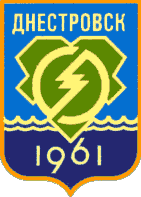 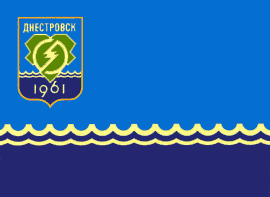 Герб и Флаг г. ДнестровскНеофициальный туристский слоган - нетБиосоциальные бренды  - нетИнформационные туристские ресурсы района/города-нетТаблица № 1РЕКЛАМНЫЕ МАТЕРИАЛЫ ГОРОДА (РАЙОНА)ФОРМЫ ТУРИСТСКОГО ПАСПОРТААДМИНИСТРАТИВНО-ТЕРРИТОРИАЛЬНОЙ ЕДИНИЦЫ ХАРАКТЕРИСТИКА ТЕРРИТОРИИ:Таблица №1 «Административно-территориальные деления»Таблица №2 «Общее описаниеэкоресурсов района»Таблица № 3 «ХАРАКТЕРИСТИКАПРЕДЛАГАЕМЫХ УСЛУГ ДЛЯ ПОТРЕБИТЕЛЕЙТУРИСТСКОЙ ИНДУСТРИИ»Таблица № 4 «ОСНОВНЫЕ ОБЪЕКТЫ ЭКСКУРСИОННОГО ТУРИЗМА»ОБЪЕКТЫ ЭКОЛОГИЧЕСКОГО ТУРИЗМА:Таблица № 5«Объекты БЕЗ ИНФРАСТРУКТУРЫ»Таблица № 6 «ОбъектыС ИНФРАСТРУКТУРОЙ»Таблица № 7 «Перечень РЕКОМЕНДУЕМЫХ мест стоянок, палаточных городков»Таблица № 8«ОСНОВНЫЕ ОБЪЕКТЫ ЛЕЧЕБНО-ОЗДОРОВИТЕЛЬНОГОТУРИЗМА»Таблица № 9 «ОБЪЕКТЫ СПОРТИВНОГО И ЭКСТРЕМАЛЬНОГО ТУРИЗМА»Таблица № 10 «ОБЪЕКТЫ ОХОТНИЧЬЕГО И РЫБОЛОВНОГО ТУРИЗМА»Таблица № 11«ОСНОВНЫЕ ОБЪЕКТЫ ПАЛОМНИЧЕСКОГО ТУРИЗМА»Таблица № 12 «ОБЪЕКТЫ РЕМЕСЕЛ И НАРОДНЫХ ПРОМЫСЛОВ,ПРОИЗВОДСТВА СУВЕНИРОВ»Таблица № 13«ОБЪЕКТЫСФЕРЫ РАЗВЛЕЧЕНИЯ»ОБЪЕКТЫ ТРАНСПОРТНОЙ ИНФРАСТРУКТУРЫ:Таблица № 14 «Объекты»Таблица № 15 «Расписание движения автобусов на пригородных и междугородных маршрутах»Таблица № 16 «Автозаправочные станции»Таблица №17 «УЧРЕЖДЕНИЯ ЭКСТРЕННОЙ МЕДИЦИНСКОЙ ПОМОЩИ. ГОРЯЧИЕ ЛИНИИ»ХАРАКТЕРИСТИКА ТЕРРИТОРИИТаблица №1а) АДМИНИСТРАТИВНО-ТЕРРИТОРИАЛЬНОЕ ДЕЛЕНИЕТаблица № 2б) ОБЩЕЕ ОПИСАНИЕ ЭКО-РЕСУРСОВ РАЙОНАТаблица № 3ХАРАКТЕРИСТИКА ПРЕДЛАГАЕМЫХ УСЛУГ ДЛЯ ПОТРЕБИТЕЛЕЙ ТУРИСТСКОЙ ИНДУСТРИИТаблица № 4ОСНОВНЫЕ ОБЪЕКТЫ ЭКСКУРСИОННОГО ТУРИЗМАОБЪЕКТЫ ЭКОЛОГИЧЕСКОГО ТУРИЗМАТаблица № 5ОБЪЕКТЫ БЕЗ ИНФРАСТРУКТУРЫТаблица № 6ОБЪЕКТЫ С ИНФРАСТРУКТУРОЙТаблица № 7ПЕРЕЧЕНЬ РЕКОМЕНДУЕМЫХ МЕСТ СТОЯНОК, ПАЛАТОЧНЫХ ГОРОДКОВТаблица № 8ОСНОВНЫЕ ОБЪЕКТЫ ЛЕЧЕБНО-ОЗДОРОВИТЕЛЬНОГО ТУРИЗМАТаблица № 9ОБЪЕКТЫ СПОРТИВНОГО И ЭКСТРЕМАЛЬНОГО ТУРИЗМАТаблица № 10ОБЪЕКТЫ ОХОТНИЧЬЕГО И РЫБОЛОВНОГО ТУРИЗМАТаблица № 11ОСНОВНЫЕ ОБЪЕКТЫ ПАЛОМНИЧЕСКОГО ТУРИЗМАТаблица № 12ОБЪЕКТЫ РЕМЕСЕЛ И НАРОДНЫХ ПРОМЫСЛОВ,ПРОИЗВОДСТВА СУВЕНИРОВТаблица № 13ОБЪЕКТЫ СФЕРЫ РАЗВЛЕЧЕНИЙОБЪЕКТЫ ТРАНСПОРТНОЙ ИНФРАСТРУКТУРЫТаблица № 14ОБЪЕКТЫТаблица № 15РАСПИСАНИЕ ДВИЖЕНИЯ АВТОБУСОВ НА ПРИГОРОДНЫХ И МЕЖДУГОРОДНЫХ МАРШРУТАХМеждународные маршрутыКишиневское направление.Междугородные маршрутыТираспольское направление.Прочие направления.Первомайское направление.Таблица № 16АВТОЗАПРАВОЧНЫЕ СТАНЦИИТаблица № 17УЧЕРЕЖДЕНИЯ ЭКСТРЕННОЙ МЕДИЦИНСКОЙ ПОМОЩИ. ГОРЯЧИЕ ЛИНИИ.ОЦЕНКА СОСТОЯНИЯ ТУРИСТСКОЙ ИНФРАСТРУКТУРЫУкажите слабые стороны и сдерживающие факторы развития туризма в Вашем городе/районе.  Таблица № 1Каким образом, по Вашему мнению, необходимо вовлекать население в туристское обслуживание?Развитие туристической сферы в небольших городах как Днестровск нужно рассматривать как инструмент повышения уровня занятости населения, уменьшение трудовой миграции, укрепление деловой активности, создание положительного туристического имиджа. С целью содействия развитию сферы туризма в небольших городах необходимо активно стимулировать предпринимательскую инициативу, сформировать удобный инвестиционный и предпринимательский климат, привлекать бизнесменов к созданию туристических информационных центров, создать туристическую рекламную стратегию. Своеобразной сверхзадачей городского менеджмента считается эффективное внедрение имеющихся, а также создание новых преимуществ для привлечения в город экономических агентов, способных повысить материальное благополучие жителей города.Какой объект(ы), представляющий наибольший интерес для туриста (въездного, местного), по Вашему мнению, необходимо отремонтировать/отреставрировать/создать в Вашем районе/городе?Наибольший интерес для туристов в городе Днестровске представляетсанаторий-профилакторий «Солнечный» рекреационная зона на берегу Кучурганского лимана в летний период для отдыхающих и рыбаков, в зимний период отводной канал, впадающий в водохранилище.  Технический канал ЗАО «Молдавская ГРЭС» отводит нагретую воду в водохранилище вследствие чего вода не замерзает круглый год, что способствует развитию водного спорта. Укажите основные проблемы, сдерживающие развитие туризма в Вашем городе/районе.Основной проблемой в городе Днестровск, является утверждение административной границы города Днестровск, что позволит наиболее эффективно организовать рациональное использование и охрану земель, осуществлять землеустроительные мероприятия в увязке с размещением производительных сил и развитием земельных отношений, устранится неопределенность отнесения сооружений, расположенных на смежной со Слободзейским районом территории, соответствующие налоговые отчисления будут поступать в местный бюджет города Днестровск, что в свою очередь позволит улучшить благоустройство и инфраструктуру города.А также проблемой города является отток молодёжи, в виду отсутствия работы для молодых специалистов,так как молодежь, уезжает в большие города, получает образование, квалификацию и опыт жёсткой конкуренции на трудовом рынке, добивается успеха в больших городах, становится профессионалами. В Днестровске можно частично зарабатывать на предпринимательстве, на производстве, частично – на общественной деятельности, частично – на туризме. Но конечно, это может помочь только выживанию, но не развитию. Для развития требуется то, что формирует внешний спрос на город. А у города одни проблемы: отсутствие возможностей для развития инфраструктуры, информационного продвижения, отток квалифицированных кадров.Какие меры намерены предпринять по развитию и регулированию туристской индустрии в Вашем городе/районе?Для утверждения административно-территориальной границы города, Государственная администрация города Днестровск, работает над проектом «Об утверждении административной границы города Днестровск». В случае оттока молодёжи из города Днестровск, необходимо создать такие условия, для привлечения людей,  которые, наоборот, готовы уехать из большого и дорогого города, где они уже испытывают дискомфорт от высокого темпа жизни. Это могут быть, например, люди творческих профессий, требующих уединения, или пожилые люди, которым сейчас уже довольно трудно занимать рабочие места в крупных городах: учителя, врачи, менеджеры. Они могут переехать в Днестровск, получить работу в социальной сфере, недорогое жильё. Чем их может привлечь Днестровск? Спокойствием, социальной однородностью (это становится очень важным в последнее время), относительно невысокой стоимостью жизни, соседскими сообществами. То есть «скучность» для молодежи надо попробовать перевернуть в «спокойствие» для старших, транспортную недоступность трансформировать в «прелесть уединения», отсутствие больших финансовых потоков – в минимизацию рисков, связанных с появлением в городе людей авантюрного и мошеннического толка. Кстати, в Днестровске в основном люди живут разных поколений, почти нет приезжих из других стран. С одной стороны, это консервативный настрой, с другой – большой плюс для тех, кто по разным причинам испытывает дискомфорт от столкновения с людьми иной культуры, веры.Укажите, в каких видах содействия в данном направлении в Вашем городе/районе вы заинтересованы.В Днестровске можно найти свой уникальный стержень, которым может стать общее увлечение историей, народной культурой, ремеслами, спортом или даже необычными обычаями. А можно просто объявить Днестровск городом спокойствия и умиротворения. Решение выявленных проблем в рамках данных слабых сторон позволит совершенствовать туристскую инфраструктуру города, успешно развивая туризм. Эти меры будут способствовать увеличению туристского потока и, как следствие, обеспечит рост поступлений в бюджет, развитие смежных отраслей экономики и повышение занятости населения.Запланирована ли городская/районная программа по развитию туризма в Вашем городе/районе?Гражданские активисты и Государственные структуры этого красивого города найдут эффективное решение, и слово «Днестровск» станет известным всем регионам, как пример возрождения малых городов нашего края.ИНВЕСТИЦИОННЫЕ ПРОЕКТЫ И ПРЕДЛОЖЕНИЯТаблица № 1ОБЪЕКТЫ ИНФРАСТРУКТУРЫТаблица № 2 МЕРОПРИЯТИЯV. КАРТА ТЕРРИТОРИИ САМОСТОЯТЕЛЬНОЙ административно-территориальной единицы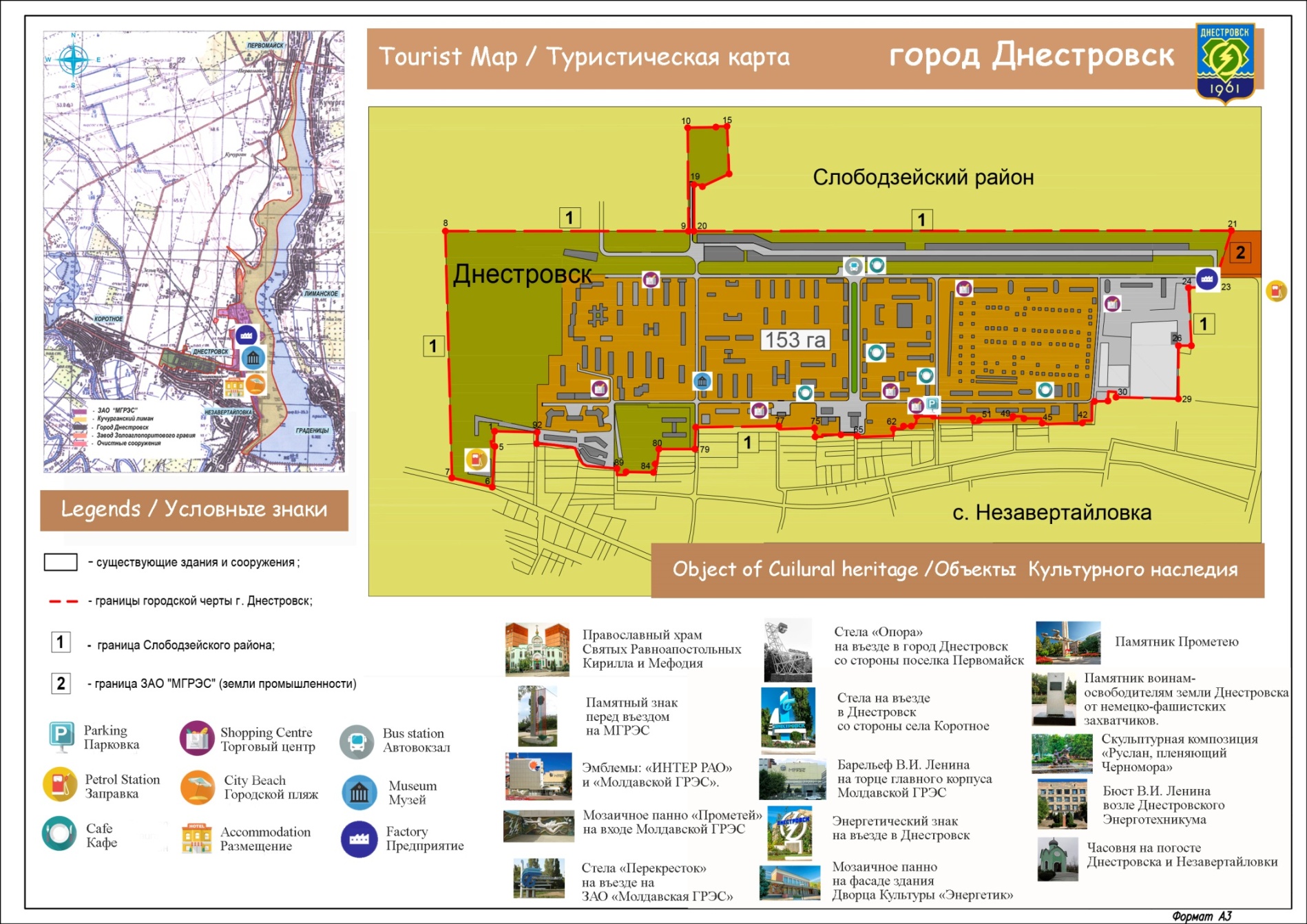 VI. СОСТАВРАБОЧЕЙ ГРУППЫ ПО ФОРМИРОВАНИЮ ТУРИСТСКОГО ПАСПОРТА№ п/пНаселенные пунктыЧисленность населения  по состоянию на 01.01.Численность населения  по состоянию на 01.01.Численность населения  по состоянию на 01.01.Численность населения  по состоянию на 01.01.Численность населения  по состоянию на 01.01.№ п/пНаселенные пункты2002г2010г.2011г.2014г.2015г.2016г.2017г.2018г.город Днестровск14 500 чел.11 100 чел.12 000 чел.10436 чел.10 327 чел.9709 чел.9645 чел.По данным Государственной службы статистики Приднестровской Молдавской Республики население г. Тирасполя и г. Днестровска по состоянию на 01.01.20189 580 чел.(городское – 99,6%, сельское – 0,4%). №№п/пЭкспликация земель/категория земельЗемли с/х назначенияЗемли нас.пунктовЗемли промышл., трансп, связи и дрЗемли лесного фондаЗемли водного фондаЗемли природо-охранного фондаитого123456789Общая площадь земель-153304-1024-14811.Сельскохозяйственные угодья, в т.ч.:-----1.1.пашня-----1.2.Многолетние насаждения, всего: в т.ч.:-----1.2.-садов-------1.2.-виноградников-------1.2.-ореховых насаждений-------1.2.-тутовников-------1.2.-ягодников-------1.2.-плодопитомников-------1.2.-других многолетних насаждений-----1.3.Пастбища, всего: в т.ч.:--------улучшенные-------2.Земли в стадии мелиоративноговосст.-------3.Леса-------4.Древесно-кустарниковые насаждения-10----104.1.В т.ч.: лесополосы-------5.болота-----6.Водоемы, в т.ч. пруды----1024-10247.дороги--20---208.Улицы, площади-34----349.Постройки, дворы-77284---36110.Нарушенные земли-------11.Прочие земли-резерв-32----32Наименование предприятия и форма собственностиВиды деятельности (производимой продукции)Количество работниковКоэффициент использования производственных мощностейЗАО «Молдавская ГРЭС»Производство электрической и тепловой энергии237616,119,03ООО «Одема»Производство швейных изделий680,26№Населенный пунктНаименование объекта Описание12341.Город ДнестровскДнестровский православный храм Святых Равноапостольных Кирилла и Мефодия, учителей Словенских.Для духовного просветления граждан всегда открыты двери Церкви Святых Равноапостольных Кирилла и Мефодия, учителей Словенских. День города  приходится на начало славянского празднества, а храм наш носит имена великих просветителей славянских Кирилла и Мефодия». Усилиями целеустремленных и неравнодушных людей была построена церковь святых равноапостольных Кирилла и Мефодия. История создания православного храма началась осенью 1997 года. все больше появлялось в округе деструктивных культов, тоталитарных псевдорелигиозных организаций, частной духовной агрессии со стороны лиц, страдающих наркотической или алкогольной зависимостью Противостоять им, духовно защитить верующих могла лишь православная церковь. Инициативу создания прихода  в городе Днестровск проявил генеральный директор Молдавской ГРЭС Г.С. Желяпов. Место под строительство церкви выбрали не сразу. После консультации с владыкой Юстинианом остановились на размещении храмового здания на месте запланированного молодежного центра между двумя домами по улице Строителей. Это было самое высокое место в Днестрвоске. Архитектор П.Г. Яблонский в короткий срок доработал и изменил проект таким образом, что традиционное здание приобрело формы, соответствующие церковным канонам. 24 мая 2000 года строители закончили все работы. Для всех прихожан это был подарок ко Дню памяти святых равноапостольных Кирилла и Мефодия, учителей славянских. Возведенное здание приобрело церковный вид и стало комплексом, в котором  кроме помещения для Богослужения вошли крестильная, библиотека, воскресная школа, клирос, трапезная, кабинет настоятеля. На звоннице Днестровского храма установлены семь колоколов различных по размеру и разных по звучанию. Днестровцам, которые к тому же каждый год 24 мая проводят торжества по причине юбилея своего города, этот христианский праздник дан, может быть как награда за сохраненные общими усилиями мир и работоспособность и, возможно, как знак того, что маленький Днестровск имеет возможность быть не только мощным генератором электрической энергии, но и стать одним из центров, аккумулирующим энергию духа.  Церковь святых равноапостольных Кирилла и Мефодия относится к памятникам архитектуры и градостроительства и относиться к памятнику республиканского значения.2.г. Днестровск, ул. Котовского напротив швейной фабрики                   ЗАО «Одема»Памятный знак перед въездом на МГРЭСЗа первые десятилетия существования электростанции этот памятный знак, как указатель приближения к энергетическому гиганту республики. В 1974 году художники группы эстетики МГРЭС разработали памятный знак перед въездом на Молдавскую ГРЭС.	Памятному знаку присуще монументальность, лаконичность и законченность.  Строгим шрифтом сверху вниз надпись: «Молдавская ГРЭС». Над буквами вверху круг с лучами – маленькое солнце - символ тепла и энергии, вырабатываемой электростанцией. Слева на строго параллельных тонких трубах орден Трудового Красного Знамени- высшая награда коллектива ГРЭС за доблестный труд восьмой пятилетки. Внизу, с противоположной стороны, фигурная металлическая ваза для цветов выполнена из нержавеющей стали. Ее предложил установить начальник озеленения А.М. Арсирий.  90 процентов авторства в этой работе принадлежит К.Д. Малясову по профессии – художнику-оформителю. Уральский художник оставил хорошую память – красивый  объект малой архитектурной формы на фоне Молдавской ГРЭС. Отчеканенный из металла орден Трудового Красного Знамени, размещенный в верхней части памятного знака, является сегодня единственным экземпляром, который нигде больше не повторяется, даже на фирменном бланке предприятия.3.Г. Днестровск, ул. Лиманная, 1, Вход на предприятие ЗАО «Молдавская ГРЭС»,                                                                                  Эмблемы: «ИНТЕР РАО» и «Молдавской ГРЭС».В верхней части фасада предприятия ЗАО «Молдавской ГРЭС» очень эстетично вписались две эмблемы: «Интер РАО» и «Молдавской ГРЭС». Разработчик первой эмблемы Московская фирма – «Профис», второй-архитектор С.А. Остапенко. Внешний вид МГРЭС стал очень привлекательным полностью отвечающим современным требованиям дизайна, архитектуры и эстетики.4.Г. Днестровск, ул. Лиманная, 1Мозаичное панно «Прометей» на входе Молдавской ГРЭС	У центрального входа  на Молдавскую ГРЭС выполнено мозаичное панно, как профессиональный штрих, акцент, символ, образ, подчеркивающий назначение энергетического производства. Панно воплотили летом 1973 года, художники Львовского художественно-производственного комбината Е.И. Безниско и В.И. Патик в технике рельеф-мозайка. Свою работу, которая в символических образах рассказывает об энергетике, украинские художники выполнили из бетона и цветной смальты и назвали «Прометей». Мозаичное полотно изготовлено из 2-х частей, расположенных друг к другу под углом 90 градусов. Это придает объемность общему изображению, размеры которого 3, 8  х 11 метров. В меньшей его части два гигантских электрических искровых разряда, которые проявили себя яркой вспышкой света - это две молнии. В большой части изображения - парящий в свободном пространстве мифический светоносец  Прометей. В его руках не огонь, похищенный с Олимпа, а укрощенная энергия молнии, которую он передает людям по высоковольтным проводам, с фарфоровыми изоляторами. Их фрагмент символично показан в правом углу панно. Рядом шаровая молния ждущая своей очереди, чтобы тоже принести пользу людям. В 60-тые годы, когда строили первые энергоблоки и закладывали новый город, молодых строителей называли светоносцами и Прометеями XX века. Прометеями называют и энергетиков XXI века, которые трудятся сегодня на предприятии ЗАО «Молдавская ГРЭС». Работа львовских художников очень хорошо вписалась в архитектурный ансамбль зданий электростанции, придала оформлению Молдавской ГРЭС законченный вид.5.на въезде к ЗАО «Молдавская ГРЭС, г. Днестровск, ул. ЛиманнаяПамятные стелы в честь 40-летия Молдавской ГРЭС.Стела «Перекресток» на въезде на ЗАО «Молдавская ГРЭС».                                            Автор-архитектор  М.В. Панова.Стела на въезде на МГРЭС со стороны таможни села Незавертайловка органично вписалась в ландшафт зеленого уголка природы и хорошо просматривается  со всех направлений. Еще издали, взгляд задерживается на круглых стойках, ассоциирующимися с тремя трубами I-IV очередями МГРЭС. На понятном и привычном энергетическом знаке – логотип предприятия ЗАО «Молдавская ГРЭС»,  творение художника В.Р. Мустафина и архитектора С.А. Остапенко.6.возле станции технического обслуживания, выезд в город Днестровск со стороны поселка Первомайск.Памятные стелы в честь 40-летия Молдавской ГРЭС.Стела «Опора»  на въезде в город Днестровск со стороны поселка Первомайск.Автор А.А. Солоненко. Взметнувшаяся ввысь часть высоковольтной опоры линии электропередачи образно и лаконично подчеркивает два момента: здесь город энергетиков и здесь Молдавская ГРЭС. На верхней перекладине металлической опоры – логотип электростанции, на нижней направленной в стороны города, - его название. Образ в виде опоры линии электропередач легкий и элегантный, в то же время жесткий и стремительный.конструкция практически вся выполнена из стального уголка и прочно закреплена на бетонном соразмерном основании.7.возле МОУ «ДСШ №2» по                             ул. Строителей в г.ДнестровскПамятные стелы в честь 40-летия Молдавской ГРЭС. Стела на въезде в Днестровск со стороны села Коротное.Автор А.А. Солоненко.Стела установлена напротив кафе «Извораш» перед площадкой для стоянки автомобилей ближе к средней школе № 2. Стела «Парус» более классическая форма во всеобщем понимании въездных стел. Ее техногенный образ сочетает в себе основные направления жизни в Днестровске: работа, спорт, и отдых. Одна из труб электростанции (самая высокая труба V очереди) является одновременно несущей мачтой парусника. Мест отдыха горожан и гостей города. Занятий популярным парусным спортом на водной глади лимана отражено в композиции стелы посредством паруса и стилизованной формы днища парусного судна. Вдоль нижней шкаторины и гика надпись «Днестровск»- место бывшей и будущей спортивной славы яхтсменов города. Вверху энергетический знак электростанции. Объекты малых архитектурных форм  -памятные стелы « Опора», «Парус», «Перекресток» не только увеличили число памятников молодого города, но и подчеркнули значимость Днестровска и Молдавской ГРЭС в истории республики.8.г. Днестровск, ул. Лиманная, 1Барельеф В.И. Ленина на торце главного корпуса Молдавской ГРЭС.Изображение В.И. Ленина и надпись на торце главного корпуса электростанции менялись три раза.Портрет основоположника советского государства, размещается на обозримой стене главного корпуса, возле которого на площади всегда проходили митинги и торжественные мероприятия. Работа художников оформителей вписалась в цельность композиции, четкость ритма и крупный масштаб простых форм. В сочетании с раскрытым пространством интерьеров это определило торжественный характер сооружения Молдавской ГРЭС и подчеркнуло его большую общественную значимость. Автором  монументальной работы, второго варианта оформления торца главного корпуса МГРЭС, является скульптор П.Б. Флит. В начале 80-го года барельеф В.И. Ленина был установлен. К 30-летнему юбилею станции, не смотря на распад Советского Союза, и образования ПМР, барельеф В.И. Ленина оставили, в связи с тем, что основоположник советского государства стоял у истоков развития электрификации всей страны. Демонтаж предыдущих и монтаж новых букв, рядом с барельефом В.И. Ленина выполнили в сентябре 1994 года.таким образом 21 год существует третий вариант оформления торца главного корпуса энергетического предприятия ЗАО «Молдавская ГРЭС».9.на пересечении ул. Тираспольской и  ул. СтроителейЭнергетический знак на въезде в Днестровск.Энергетический знак на въезде в Днестровск стал визитной карточкой, одним из символов города Днестровск. Установлен он был в 70 – е годы прошлого века. Круглый знак установили на соразмерный прямоугольник, а рядом на плите каменная ваза, которая  в любое время года с цветами. Эти цветы - знак благодарности строителям и энергетикам. Энергетический знак  несет идею укрощения молнии для блага людей. В 2002 году С.А. Остапенко, будучи руководителем отдела архитектуры и дизайна энергетического предприятия, в верхний разрыв энергетического знака внёс новые элементы – три языка пламени, символизирующие три вида топлива, на котором могут работать энергоблоки МГРЭС. В таком виде фирменный энергетический знак 12 февраля 2002 года был зарегистрирован в реестре  Республиканского агентства интеллектуальной собственности  при министерстве юстиции ПМР, как товарный знак и как логотип предприятия  « ЗАО Молдавская ГРЭС».10.г. Днестровск, ул. Строителей, 19Мозаичное панно на фасаде здания Дворца Культуры «Энергетик»Дворец культуры « Энергетик», начавший свою деятельность 22 апреля 1970 года, стал для многих днестровцев центром творчества и проведения культурного отдыха. Весна 1974 года – начало создания двух симметричных мозаичных панно. Художники Е.И. Безниско, В.И. Патик.  Два мозаичных панно, размещенные на фасаде Дворца культуры «Энергетик», на долгие годы стали достопримечательностью не только нашего города, но и нашей республики. Молодые художники, понимали, что сюжет мозаичных картин, создаваемый на долгие годы, должен быть значительным, а ценности,  если не вечными, то по крайней мере, очень продолжительными по времени. Поэтому фрагменты каждой картины выполнены крупными мазками, своеобразными страницами летописи созидательной эпохи, в годы которой воздвигалась крупнейшая электростанция и город энергетиков. Такой сюжет нашелся сразу: труд и отдых, энергетика и искусство. Альтернативы не было. Творческая бригада создала два шедевра монументальной живописи размерами 3,9 метра на 8,7 метра. Дом культуры приобрел свою индивидуальность. Эта перемена культурного центра совпала с 10-летием пуска первого энергоблока. На двух мозаичных полотнах «Энергетика»  и «Искусство Молдавии»с помощью разноцветной смальты художники смогли многое рассказать, раскрыть темы энергетики и искусства нашего края, в том числе и самодеятельных видов искусства, культивируемых во Дворце Культуры и городе Днестровск, дать возможность каждому зрителю интерпретировать монументальную живопись по-своему.Мозайка подчеркивает значимость типового проекта культурного учреждения, создает положительный настрой для восприятия пространства окружающей действительности, настоящую атмосферу праздника в любое время года.11.г. Днестровск, бульвар Энергетиков.Памятник ПрометеюСкульптор П.Б. Флит, архитектор М.И. Коневский. Директор МГРЭС Г.П. Киор озвучил идею об увековечивании труда первых энергостроителей. Предполагалась величественная скульптура, символизирующая их труд. Идею руководства, поддержали работники  Львовской экспериментальной керамики – скульптурной фабрики. Через несколько месяцев скульптура была изготовлена, но с установкой памятника многие годы были трудности, по различным причинам. Несмотря на все трудности,  строительство памятники и установка скульптуры продолжились, и в начале ноября 1981 года окончательно закончилось строительство памятника. Памятник Прометею эстетически оформил центр Днестровска, его главную артерию – бульвар Энергетиков, увековечил труд первых энергостроителей и энергетиков. Величественная скульптура символизирует их труд.Скульптура представляет собой летящего Прометея, закрепленного на двух пилонах разной высоты (20, 5 и 16, 5 метра), отделанных цветной мраморной плиткой. Фигура символизирующая носителя огня и света, закреплена на высоте 3, 5 метра. Вокруг монумента мозаичная площадка в 560 кв.м. Пьедестал монумента – 30 кв.метров, облицован гранитной шлифовальной плиткой. На самой высоте 19 метров закреплен шар, символизирующий огонь. Скульптура «Энергетика», справедливо названа в Днестровске Прометеем. Чем больше вглядываешься в громадную мускусную фигуру, носителя огня и света, тем больше понимаешь уместность необходимость этого памятника в нашем городе. В его вытянутой руке с полной чашей огня, добытого вопреки воли богов для людей, мы представляем и видим за этим символом труд многочисленного отряда первостроителей и энергетиков станции.Скульптура Прометея по праву считается главным памятником города, главным символом Днестровска, Сегодня памятник радует глаз жителей города.12.г. Днестровск, Бульвар Энергетиков	Памятник воинам-освободителям земли Днестровска от немецко-фашистских захватчиков.В апреле 1974 года в Днестровске, как и во всей Молдавии. Отмечали 30-летие со дня освобождения города Тирасполь и Слободзейского района от немецко-фашистских захватчиков. В поселке энергетиков проживало в это время 24 участника Ясско-Кишиневской операции. Тогда впервые председатель поселково Совета депутатов трудящихся А.А. Марьян задумался об установлении памятника воинам-освободителям на земле, где построен этот прекрасный юный город. Ведь каждая пядь этой земли полита кровью наших солдат-освободителей, протоптана маршрутами партизан и подпольщиков Незавертайловки, Коротного, Ново-Глиное (поселок Первомайск).К 1980 году – год 35-летия Победы в Великой Отечественной войне, начались работы по изготовлению памятника. Чертежи усеченного обелиска выполнил заместитель начальника стройки Ю.Ф. Пеньков. Каркас памятника изготовили в арматурном цехе и залили бетоном. Затем передали в бригаду мозаичников. Для заливки использовали мраморную крошку и серый цемент. К 22 апреля 1980 года основная часть памятника была готова.Проходят годы, десятилетия благодарные днестровцы чтят память воинов освободителей 394-й и 266-й стрелковых дивизий волей судьбы сражавшихся вместе за освобождение земли Днестровска. Не забыто лихое время, не забыты освободители.Памятник-освободителям (советским воинам, павшим в Великой Отечественной войне 1941-1945 гг.), как памятник истории и монументального искусства местного значения.13.г. Днестровск, ул. СтроителейСкульптурная композиция «Руслан, пленяющий Черномора»Идея  построить красивый фонтан зародилась во время заключения договора с Львовским художественным фондом в связи с предстоящими праздниками 10-летия МГРЭС и 50-летия образования МССР и КП Молдавии.После празднования 15-летия со дня пуска первого энергоблока МГРЭС( 1979 г.), инженеры конструкторского бюро МГРЭС (начальник Диордиенко В.К.) начали разрабатывать проект городского фонтана.  Был сдан в эксплуатацию фонтан после празднования 18-летия поселка (1982 г.) Фонтан выложен мраморной плиткой, стал оазисом прохлады и красоты в теплые и жаркие месяцы. Новый этап в жизни фонтана наступил в 1989 году. Исполняющий обязанности председателя Днестровского Совета до очередных выборов Г.П. Киор предложил одесскому скульптору С.А. Фомину для самого оживленного и любимого жителям сквера в Днестровске изготовить сказочный вариант скульптуры. С.А. Фомин остановился на классике-сказке А.С. Пушкина «Руслан и Людмила» и представил эскиз композиции «Руслан, пленяющий Черномора». Свою юношескую мечту Сергей Алексеевич воплотил в Днестровске, увидев красивый сквер, в центре которого продумано и классически строго был установлен фонтан. Идея установить сказочных героев в центре фонтана несла некий замысел, чтобы борода Черномора омывалась водой и смывала черные мысли злодея. Так скульптура «Руслан, пленяющий Черномора» - эпизод из знаменитой сказки светоча русской поэзии-стала неотъемлемой частью фонтана. Трудно сегодня представить городской сквер без этого произведения искусства. Расширение площади территории фонтана за счет дополнительных площадок позволило регулярно здесь проводить различные культмассовые мероприятия, встречи, выставки.14.г. Днестровск, ул. Строителей, 38Бюст В.И. Ленина возле Днестровского ЭнерготехникумаИстория Днестровского энерготехнического техникума неотделима от строительства, становления и развития Молдавской ГРЭС. Она началась весной 1965 года. На строительство крупнейшей электростанции трудились тысячи молодых строителей и монтажников, приехавших со всех концов страны и республики. Многие из них не  имели никакой специальности. Востребованность в квалифицированных энергетиках возрастала. Мощность станции и всей энергосистемы Молдавии продолжала расширяться, и дальновидные руководители начали добиваться открытия в республике самостоятельного учебного заведения. В 1971 году был введен в эксплуатацию основной учебный корпус и комплекс зданий энерготехникума, в который вошли прекрасные просторные аудитории, различные лаборатории, спортивный зал, клуб, столовая, мастерские, помещения для библиотеки. Много труда для своевременной и качественной сдачи объектов энерготехникума внес его директор Г.Н. Червяков. Третьим руководителем ДЭТ  в 1976 году стал В.И. Кириллов. Ему пришлось выполнить партийное поручение-установить у входа техникума бюст В.И. Ленина. История этого события началась годами раньше, когда городской комитет партии передал МГРЭС небольшой бюст  В.И. Ленина и рекомендовал парткому установить его в Днестровске на свое усмотрение. Такие бюсты изготавливались серийно и поэтому в документах всегда значилось: «Автор неизвестен». Установкой памятника занимался преподаватель Н.И. Аксенов. 29 октября 1977 года на одной из площадок энерготехникумовской ступенчатой лестницы состоялось открытие памятника основателю Советского государства В.И. Ленину. Бюст стал неотъемлемой частью интерьера входа в энерготехникум. Здесь проводились пионерские линейки. Выставлялся почетный пионерский караул в юбилейные для страны праздники.По-разному можно относиться к образу В.И. Ленина – мыслителя, философа, «кремлевскогомечтателя», создавшего новый тип государства, в котором прожили несколько поколений. Его слова: «Учиться, учиться и учиться!» не потеряли актуальности и сегодня.15.г. Днестровск, ул. Строителей, 25Бюст В.И. Ленина возле здания городской администрации.На улице Строителей – центральной улице города Днестровска, рядом с торговыми точками, стоит небольшое двухэтажное здание с высокой шатровой крышей, ставшее  неотъемлемой частью архитектурного облика города, это здание государственной администрации и городского Совета Днестровска. Напротив его входа установлен бюст В.И. Ленину- создателю советского государства, всегда верившему в могущую созидательную силу и энергию масс.Каждый председатель исполкома вносил определенную лепту в улучшение внешнего и внутреннего вида здания и окружающего его пространства. Ухоженная зеленая клумба возле памятника, оригинальные скамейки, уместные и соразмерные со вкусом выполненные металлические ограждения, аккуратные зеленые газоны, декоративная плитка – все это придает этой части города привлекательный вид и неповторимый облик. А.А. Марьян осуществлял руководство Днестровским Советом два раза. Первый – с 1969 по 11971 гг., второй – с 1973 по  1985 гг. В общей сложности это 15 лет интересной жизни на благо поселка и его жителей. В некоторых делах А.А. Марьян проявлял и личную инициативу. Это памятник освободителям на бульваре Энергетиков и новое здание Днестровского поселкового Совета. Мечту построить отдельное административное помещение Днестровского Совета депутатов трудящихся А.А. Марьян вынашивал очень давно. Новое строение построили быстро, всего за 11 месяцев, причем в процессе строительства специалисты СМУ МГРЭС внесли ряд предложений для улучшения внутренней планировки, изменили по желанию заказчика проект крыши, сделав ее шатровой. Это придало зданию выразительность и индивидуальность.  С 1 декабря 1983 года в новом здании  разместился исполком Днестровского поселкового Совета народных депутатов. Бывший директор МГРЭС Г.П. Киор исполнял обязанности председателя исполкома поссовета, и возглавлял комиссию по благоустройству поселка Днестровск. Георгий Павлович был знаком с двумя украинскими скульпторами из Одесского художественно-производственного комбината – четой Фоминых. Творческие супруги принимали заказы, выполняя их в Одесской мастерской. В очередную поездку Фомин С.А. предложил изготовить бюст В.И. Ленина для установки перед зданием Днестровского поселкового Совета. После заключения договора опытный скульптор приступил к работе. За несколько месяцев художественное изделие было профессионально выполнено и  доставлено в Днестровск. Разработку постамента для бюста вождя и выбор места перед зданием исполкома поссовета поручили архитектору С.А. Остапенко. Который в свою очередь решил обе задачи классически строго и с соблюдением пропорций в пространстве. Заключительным этапом стала установка бюста В.И. Ленина. Который хорошо просматривался с любой стороны при подходе к зданию поселкового Совета.16.Часовня на погосте Днестровска и Незавертайловки	Часовня на погосте Днестровска и Незавертайловки – это небольшая христианская культовая постройка, воздвигнутая группой энтузиастов  видна издалека. Умелый выбор расположения здания рядом со входом на кладбище, искусная планировка окружающего пространства, соразмерный купол и строгий православный крест, художественное оформление внутренней и наружной части часовни, сделали её красивой  и уютной для посещения. Часовня была построена по инициативе В.Г. Дроздовского при непосредственном участии художника – архитектора С.Б. Пивоварова. В преддверии Дня славянской письменности и культуры, 23 мая 2000 года состоялось открытие и освещение часовни.17.Г. Днестровск, ул. Строителей, 34Мемориальная доска Б.А. ШелковниковаВ декабре 2006 года в Днестровске состоялось открытие первой мемориальной доски в честь прозаика, поэта, драматурга, актера и композитора Бориса Александровича Шелковникова. По решению Союза писателей и Литературного фонда Приднестровья, а также госадминистрации Днестровска памятную мемориальную доску установили на углу дома № 34 по улице Строителей, где с 1987 по 1995 годы проживал этот целеустремлённый талантливый человек. Борис Александрович стоял у истоков создания Союза писателей Приднестровья,  большой вклад внес в культурную жизнь Днестровска. Автор мемориальной доски Б.А. Шелковникову-скульптор М.Н. Иванченко, уроженец села Незавертайловка.18.Г. Днестровск, ул. Строителей, 36Музей Афганской войныМузей Афганской войны был основан весной 2004 года. Основной целью создания музея является военно-патриотическое воспитание молодежи, и сохранение  в памяти поколений истории, написанной кровью солдат и слезами матерей.Активную помощь в создании музея оказала Государственная администрация города Днестровск в 2003 году.  Своими силами ветераны Афганской войны сделали ремонт помещений для Совета ветеранов войны в Афганистане и создали музей Афганской войны, в котором хранятся экспонаты посвящённые Афганской войне, Великой Отечественной войне, а также боевым действиям по защите Приднестровья 1992 года. Экспонаты музея были  собраны воинами-интернационалистами, а также гражданами Приднестровья. Днестровский музей Афганской войны был одним из первых инициатором создания музеев и экспозиций в Республике,посвященных Афганской войне 1979-1989 гг. Музей Афганской войны проводит экскурсии с учащимися школ  МОУ «ДСШ№ 1», МОУ «ДСШ №2», студентами ГОУ «ДТЭиКТ» и гражданами города.№НазваниепредприятияОписание услуг, предоставляемых туристуКонтакты График посещения (время, месяц)  График посещения (время, месяц)  График посещения (время, месяц)  График посещения (время, месяц)  График посещения (время, месяц)  График посещения (время, месяц)  График посещения (время, месяц)  График посещения (время, месяц)  График посещения (время, месяц)  График посещения (время, месяц)  График посещения (время, месяц)  График посещения (время, месяц)  №НазваниепредприятияОписание услуг, предоставляемых туристуКонтакты IIIIIIIVVVIVIIVIIIIXXXIXII12345555555555551.ЗАО «Молдавская ГРЭС»Посещение музея ЗАО «Молдавская ГРЭС»МD-3352, г. Днестровска, ул. Лиманная,1.Тел.:+373(219)79880,+373(219)78004Факс:+373(219)79101По запросу.Заинтересованная организация в проведении экскурсии в ЗАО «Молдавская ГРЭС» обязана обратиться в письменном виде (письмом, заявкой) на имя генерального директора с указанием числа, времени проведения экскурсии с приложением списочного состава и указанием руководителя.№НазваниепредприятияОписание услуг, предоставляемых туристуКонтакты График посещения (время, месяц)  График посещения (время, месяц)  График посещения (время, месяц)  График посещения (время, месяц)  График посещения (время, месяц)  График посещения (время, месяц)  График посещения (время, месяц)  График посещения (время, месяц)  График посещения (время, месяц)  График посещения (время, месяц)  График посещения (время, месяц)  График посещения (время, месяц)  №НазваниепредприятияОписание услуг, предоставляемых туристуКонтакты IIIIIIIVVVIVIIVIIIIXXXIXII1234555555555555---№НаименованиеВид услуг для въездного, внутреннего туризмаКонтакты 12341Туристическое агентство «Аэропорт»Предоставление авиабилетов053379090,053372305,077864667НазваниеНазваниеСанаторий -профилакторий «Солнечный»Санаторий -профилакторий «Солнечный»Санаторий -профилакторий «Солнечный»Санаторий -профилакторий «Солнечный»Санаторий -профилакторий «Солнечный»Санаторий -профилакторий «Солнечный»Санаторий -профилакторий «Солнечный»Санаторий -профилакторий «Солнечный»Санаторий -профилакторий «Солнечный»Санаторий -профилакторий «Солнечный»Категория (если применимо)Категория (если применимо)медицинскиймедицинскиймедицинскиймедицинскиймедицинскиймедицинскиймедицинскиймедицинскиймедицинскиймедицинскийКонтакты (адрес, телефон, e-mail)Контакты (адрес, телефон, e-mail)г. Днестровск ул. Лиманная, 1г. Днестровск ул. Лиманная, 1г. Днестровск ул. Лиманная, 1г. Днестровск ул. Лиманная, 1г. Днестровск ул. Лиманная, 1г. Днестровск ул. Лиманная, 1г. Днестровск ул. Лиманная, 1г. Днестровск ул. Лиманная, 1г. Днестровск ул. Лиманная, 1г. Днестровск ул. Лиманная, 1Дата строительстваДата строительства1986 г.1986 г.1986 г.1986 г.1986 г.1986 г.1986 г.1986 г.1986 г.1986 г.Дата реконструкцииДата реконструкцииФорма собственности Форма собственности Муниципальная собственность Государственной администрации города ДнестровскМуниципальная собственность Государственной администрации города ДнестровскМуниципальная собственность Государственной администрации города ДнестровскМуниципальная собственность Государственной администрации города ДнестровскМуниципальная собственность Государственной администрации города ДнестровскМуниципальная собственность Государственной администрации города ДнестровскМуниципальная собственность Государственной администрации города ДнестровскМуниципальная собственность Государственной администрации города ДнестровскМуниципальная собственность Государственной администрации города ДнестровскМуниципальная собственность Государственной администрации города ДнестровскХарактеристика номерного фондаВсегоОбычныхОбычныхОбычныхПолулюксыПолулюксыПолулюксыЛюксыЛюксыЛюксыПримечанияХарактеристика номерного фондаВсего1-м2-х3-х1-м2-х3-х1-м2-х3-хПримечанияколичество мест 200число номеровстоимостьзаполняемость%Дополнительные услугихолодильник, телевизор, телефон, бизнес-центр, бар, буфеты, автостоянка, химчистка, выставочная площадь 
____кв.м, конференц-зал ___мест, камера хранения, парикмахерские, ремонт одежды, солярий, массажный кабинет, другое______холодильник, телевизор, телефон, бизнес-центр, бар, буфеты, автостоянка, химчистка, выставочная площадь 
____кв.м, конференц-зал ___мест, камера хранения, парикмахерские, ремонт одежды, солярий, массажный кабинет, другое______холодильник, телевизор, телефон, бизнес-центр, бар, буфеты, автостоянка, химчистка, выставочная площадь 
____кв.м, конференц-зал ___мест, камера хранения, парикмахерские, ремонт одежды, солярий, массажный кабинет, другое______холодильник, телевизор, телефон, бизнес-центр, бар, буфеты, автостоянка, химчистка, выставочная площадь 
____кв.м, конференц-зал ___мест, камера хранения, парикмахерские, ремонт одежды, солярий, массажный кабинет, другое______холодильник, телевизор, телефон, бизнес-центр, бар, буфеты, автостоянка, химчистка, выставочная площадь 
____кв.м, конференц-зал ___мест, камера хранения, парикмахерские, ремонт одежды, солярий, массажный кабинет, другое______холодильник, телевизор, телефон, бизнес-центр, бар, буфеты, автостоянка, химчистка, выставочная площадь 
____кв.м, конференц-зал ___мест, камера хранения, парикмахерские, ремонт одежды, солярий, массажный кабинет, другое______холодильник, телевизор, телефон, бизнес-центр, бар, буфеты, автостоянка, химчистка, выставочная площадь 
____кв.м, конференц-зал ___мест, камера хранения, парикмахерские, ремонт одежды, солярий, массажный кабинет, другое______холодильник, телевизор, телефон, бизнес-центр, бар, буфеты, автостоянка, химчистка, выставочная площадь 
____кв.м, конференц-зал ___мест, камера хранения, парикмахерские, ремонт одежды, солярий, массажный кабинет, другое______холодильник, телевизор, телефон, бизнес-центр, бар, буфеты, автостоянка, химчистка, выставочная площадь 
____кв.м, конференц-зал ___мест, камера хранения, парикмахерские, ремонт одежды, солярий, массажный кабинет, другое______холодильник, телевизор, телефон, бизнес-центр, бар, буфеты, автостоянка, химчистка, выставочная площадь 
____кв.м, конференц-зал ___мест, камера хранения, парикмахерские, ремонт одежды, солярий, массажный кабинет, другое______холодильник, телевизор, телефон, бизнес-центр, бар, буфеты, автостоянка, химчистка, выставочная площадь 
____кв.м, конференц-зал ___мест, камера хранения, парикмахерские, ремонт одежды, солярий, массажный кабинет, другое______№НаименованиеЧисло посадочныхместОсобенности, тип кухниДополнительные услугиРегистрация на туристских площадкахКонтакты 1Закусочная «НОРОК» 20
 ФастфудДомашняяНациональная (молдавская, болгарская, и другое)Обслуживаниесемейныхторжеств077781827 Мерешко Татьяна Григорьевна, 
 Ул.Комсомольская,Дом 12А 2Бар «Погребок»40ДомашняяНациональная (молдавская и другое)Организация питания и обслуживание различных мероприятий (банкетов, корпоративных вечеров, праздников и др.), в том числе выездное обслуживаниег. Днестровскул. Строителей, 26а0777-726543Коктейль-бар «Бумер»60Национальная (молдавская, и другое)Обслуживание семейных торжеств, доставка обедов в офисы,  обслуживание заказов на полуфабрикаты (маринование мяса для шашлыков), выездное обслуживание зон массового отдыха, музыкального сопровождения, развлекательной программы и прочее.г. Днестровскул. Строителей,60777-726544МУП «ДнестровскТоргСервис» кафе-бар «Нистру» 100ДомашняяНациональная (молдавская и другое)Обслуживание семейных торжеств, изготовление тортов, обслуживание заказов на полуфабрикаты (маринование мяса для шашлыков), выездное обслуживание зон массового отдыха, музыкального сопровождения, развлекательной программы и прочее.г. Днестровск, ул. Строителей, 14а077819992 ЗолотареваВикторияВладимировна5ЛетнеекафеООО «Кроха»Реализация кулинарных блюд и изделий в разрезе согласованного ассортимента, спиртных напитков, пива, соков, горячих напитков на розлив с использованием одноразовой посуды, покупных товаров в оригинальных упаковках промышленного производства.  Организация питания и обслуживание различных мероприятий (банкетов, корпоративных вечеров, праздников и др.).г. Днестровск, ул. Котовского, 23, 0778-11993 Морозова Ирина Анатольевна№НазваниемероприятияКраткое описаниеНаселенныйпунктДата проведения (месяц)Дата проведения (месяц)Дата проведения (месяц)Дата проведения (месяц)Дата проведения (месяц)Дата проведения (месяц)Дата проведения (месяц)Дата проведения (месяц)Дата проведения (месяц)Дата проведения (месяц)Дата проведения (месяц)Дата проведения (месяц)Круглый год№НазваниемероприятияКраткое описаниеНаселенныйпунктIIIIIIIVVVIVIIVIIIIXXXIXIIКруглый год123455555555555561.АРТ-Ярмарка «Кукуруза», приуроченная ко дню семьи,любви и верностивыставки продукции и сувениров, выпускаемых регионом, конкурсы, детская игровая развлекательная программа, выносная торговляГ. Днестровск, сквер у фонтана8 июля2.Праздник города – день славянской письменности и культуры (Св. Равноапостольных Кирилла и Мефодия);Спортивно-массовые мероприятия, ярмарка, концерт, массовые гуляния, праздничная литургия в храме, выносная торговля. Работа детских аттракционов, концертно-игровая программа для детей, работа полевой кухниГ. Днестровск, площадь МУ «Дворец Культуры «Энергетик»24 мая3.День РеспубликиВыносная торговля, работа национальных подворий, работа детских аттракционов, концертно-игровая программа для детей, спортивно-массовое мероприятие, праздничный концерт. Массовое гуляниеГ. Днестровск,площадь МУ «Дворец Культуры «Энергетик», сквер у фонтана2 сентябряНаименованиеГод изданияАвторКраткое содержаниеТиражВид публикации12345671.Проспект «Днестровск- город энергетиков»2001г.
 В.И. КожушнянЗнаменательные даты, история строительства Кучурганской ГРЭС и поселка, фото достопримечательностей и инфраструктуры города.1000 экз.
 Бумажная2.Проспект Днестровск город энергетиков2011г.-Летопись города энергетиков, выдающиеся личности Днестровска, знаменательные даты, фотографии будней города.-Бумажная3.Проспект Днестровск -552016 г.В.И. КожушнянКраткая справка города Днестровск, фото жителей, стихи500 экз.Бумажная4.«Памятники Молдавской ГРЭС и Днестровска»2014 г.Бабин А. С.История создания памятников в Днестровске. автор с любовью и бережной заботой рассказывает не только о памятниках своего города, но и об авторах, художниках и архитекторах, создавших неповторимый образ города Днестровск.800 экз.Бумажная 5.«История Молдавской ГРЭС в значках и медалях»1996 г.Бабин А. С.Заслуженные люди, строители Молдавской ГРЭС, награды.500 экз.Бумажная6. «Адрес солнца: Днестровск»2001г.Елагин Н. А.Документальная книга, краткий очерк города Днестровск, стихиБумажная 7.«И город есть, и сад цветет…» 1986 г.Лебеткин В.М.,                        Г. БарабатаОчерки о Днестровске, об электростанцииБумажная 8.«Зори Комсомольские»1973 г.Лебеткин В.М.О первостроителях Молдавской ГРЭС, документальная повестьБумажная9.«Молдавская ГРЭС – дела и люди»1990 г.Нартыш О.О работниках Молдавской ГРЭС, о руководящих лицахБумажная10.«Шар земной 1990 г.Ковалев В. Н.Наблюдательный очерк путешественника-велосипедистаБумажная11.«Огонь, а не пепел»2001 г.Под редакцией Кожушняна В.И.Трудовая доблесть работников Молдавской ГРЭС,  сочинение Данича П.Х. о Кучурганском лиманеБумажная12.«Солнце на спицах»Ковалев В. Путевые заметки оригинального путешественника велосипедистаВ толстом переплете13.«Днестровские энергетики»Лебеткин В.М.Зорин История города Днестровск и Молдавской ГРЭСБумажная 14.Фильм «Днестровск зеленый и чистый»2014 г.Электронный 15. Фильм о ДнестровскеЭлектронный№НаименованиеЧисленность Населения(На 2018г.)Национальный состав %(на 2014г.)Дата основанияАдминистративный центр Медицинскиеучреждения(адрес и контакты)Органы внутренних дел(адрес и контакты)12345678городДнестровск9585 чел.Русские -42,39%Украинцы -27,38%Молдаване-20,84%Белорусы-1,41%Болгары-1,06%Немцы-0,54%Гагаузы-0,49%Евреи-0,08%Другие-5,81%28 февраля 1961 года-ГУЗ «Днестровская городская больница»(стационар на 110 коек;Поликлиника на 250 посещений в смену;Отделение скорой медицинской помощи)MD-3300 ПМР г. Днестровск, ул. Терпиловского, 1 тел/факс /+373-219/ 3-18-01,
Email:dqbhospital@idknet.comКонтактные телефоны:Регистратура (взрослая) – тел. (219) 3-22-88Регистратура (детская) – тел. (219) 3-22-77Женская консультация – тел. (219) 3-17-08Приемное отделение – тел. (219) 3-11-22Терапевтическое отделение – тел. (219) 3-24-84Педиатрическое отделение – тел. (219) 3-26-66Инфекционное отделение – тел. (219) 3-26-70Хирургическое отделение – тел. (219) 3-10-70Отделение скорой медицинской помощи – тел. (219) 103Режим работы учреждения:Администрация с 8.00 до 17.00Поликлиника с 8.00 до 18.00Стационар – круглосуточноДнестровский ГОВД Слободзейского РОВД,                   г. Днестровск,бул.Энергетиков, 9а, тел.0219102№Параметры Единицы измеренияВеличинаОсобые характеристики123451Площадь лесовга--2Площадь болотга--3Площадь луговга--4Площадь с/х угодийга--5Количество на территории озер (перечислить с указанием площади)шт.--6Протекает рек, водохранилище   (перечислить)1 шт.1024Гидрологическая карта Днестровска представлена Кучурганским водохранилищем (участок Днестровска в границах ПМР)7Животный мир: (перечислить основные  виды)млекопитающиеЕж обыкновенныйКрот европейскийБурозубка обыкновеннаяНочница водянаяЛисицаВолкЛесной котКуница каменнаяВыдраКабан дикийКосуля европейскаяЗаяц русакБелка обыкновеннаяКурганчикавая мышьПолевка обыкновенная Полевка водянаяОндатраСлепыш обыкновенныйпернатыеБольшой бакланБольшая белая цапляМалая белая цапляЦапля серая Рыжая цапляБелый аистВыпь Лебедь-шипунКрякваБелолобый гусьПолевой воробейДомовой воробейОвсянкаКоноплянкаПросянкаБольшая синицаЛазоревкаЧерный дроздРябинникЗарянкаСоловейХохлатый жаворонокБольшой пестрый дятелСредний пестрый дятелМалый пестрый дятелЧеглокКобчикОбыкновенная пустельгаКанюкЗимлякЧеерный коршунЯстреб перепелятникЯстриб тетеревятникУшастая соваДомовый сычЛасточка береговаяЛасточка деревенскаяЛасточка городскаяСтрижЗимородокЗолотистая щуркаФазанКуропатка сераяПерепелВяхирьГордица обыкновеннаяГордица кольчатаяСкворец обыкновенныйрыбыКарась серебрянныйЩукаЛиньЛещСазанТолстолобик белыйТолстолобик пестрыйБелый амурОкунь речнойКрасноперкаГустераТараньСудакЕршСолнечный окуньАтеринаТюлькауклейка8Заказники, природные лесопарки (перечислить с указанием площади)га--№Виды туризмаОбъекты посещенияПривлекательность для приднестровских туристов
+/-/причинаПривлекательность для зарубежных туристов+/-/причина123451Экскурсионный туризм1. Музей ЗАО «Молдавская ГРЭС»;наличие экскурсовода, слаженная экспозиция, история становления предприятия ЗАО «Молдавская ГРЭС», отсутствие свободного доступа в музей.наличие экскурсовода, слаженная экспозиция, история становления предприятия ЗАО «Молдавская ГРЭС», отсутствие свободного доступа в музей, отдаленное месторасположение.1Экскурсионный туризм2. Музей Афганской войныВоенно-патриотическое  направление, экскурсовод- участник Афганской войны, предварительная запись (тел. 077833300 Марченко Сергей Николаевич)Военно-патриотическое  направление, экскурсовод- участник Афганской войны, предварительная запись (тел. 077833300 Марченко Сергей Николаевич)1Экскурсионный туризм3. . Памятный знак перед въездом на МГРЭС.монументальность, лаконичность, законченность, является указателем к энергетическому гиганту ЗАО «Молдавская ГРЭС», в верхней части памятного знака размещен орден Трудового Красного Знамени, свободный доступмонументальность, лаконичность, законченность, является указателем к энергетическому гиганту ЗАО «Молдавская ГРЭС», в верхней части памятного знака размещен орден Трудового Красного Знамени, свободный доступ4.Эмблемы: «ИНТЕР РАО» и «Молдавской ГРЭС»Внешний вид МГРЭС стал очень привлекательным полностью отвечающим современным требованиям дизайна, архитектуры и эстетикиВнешний вид МГРЭС стал очень привлекательным полностью отвечающим современным требованиям дизайна, архитектуры и эстетикиМозаичное панно «Прометей» на входе Молдавской ГРЭСпрофессиональный штрих, акцент, символ, образ, подчеркивающий назначение энергетического производства, техника рельеф-мозайкапрофессиональный штрих, акцент, символ, образ, подчеркивающий назначение энергетического производства, техника рельеф-мозайкаСтела «Перекресток» на въезде на ЗАО «Молдавская ГРЭС» (малая архитектурная форма)логотип предприятия ЗАО «Молдавская ГРЭС», свободный доступ, подчеркнули значимость Днестровска и Молдавской ГРЭС в истории республикилоготип предприятия ЗАО «Молдавская ГРЭС», свободный доступ, подчеркнули значимость Днестровска и Молдавской ГРЭС в истории республикиСтела «Опора»  на въезде в город Днестровск со стороны поселка Первомайск (малая архитектурная форма)подчеркивает два момента: здесь город энергетиков и здесь Молдавская ГРЭС, подчеркнули значимость Днестровска и Молдавской ГРЭС в истории республикиподчеркивает два момента: здесь город энергетиков и здесь Молдавская ГРЭС, подчеркнули значимость Днестровска и Молдавской ГРЭС в истории республикиСтела на въезде в Днестровск со стороны села Коротное (малая архитектурная форма)техногенный образ сочетает в себе основные направления жизни в Днестровске: работа, спорт, и отдых, подчеркнули значимость Днестровска и Молдавской ГРЭС в истории Республикитехногенный образ сочетает в себе основные направления жизни в Днестровске: работа, спорт, и отдых, подчеркнули значимость Днестровска и Молдавской ГРЭС в истории РеспубликиБарельеф В.И. Ленина на торце главного корпуса Молдавской ГРЭСПортрет основоположника советского государства стоял у истоков развития электрификации всей страны.Портрет основоположника советского государства стоял у истоков развития электрификации всей страны.Энергетический знак на въезде в ДнестровскОдин из символов города Днестровск, является товарным знаком и как логотипом предприятия «ЗАО Молдавская ГРЭС», на пересечении ул. Тираспольской и  ул. СтроителейОдин из символов города Днестровск, является товарным знаком и как логотипом предприятия «ЗАО Молдавская ГРЭС», на пересечении ул. Тираспольской и  ул. СтроителейМозаичное панно на фасаде здания Дворца Культуры «Энергетик»Центр города Днестровск, достопримечательность города Днестровск и Республики, Мозайка подчеркивает значимость типового проекта культурного учреждения, создает положительный настрой для восприятия пространства окружающей действительности, настоящую атмосферу праздника в любое время года.Центр города Днестровск, достопримечательность города Днестровск и Республики, Мозайка подчеркивает значимость типового проекта культурного учреждения, создает положительный настрой для восприятия пространства окружающей действительности, настоящую атмосферу праздника в любое время года.Памятник Прометею на бульваре Энергетиков.Центр города Днестровск на бульваре Энергетиков, труд первых энергостроителей и энергетиков, Скульптура Прометея по праву считается главным памятником города, главным символом Днестровска.Центр города Днестровск на бульваре Энергетиков, труд первых энергостроителей и энергетиков, Скульптура Прометея по праву считается главным памятником города, главным символом Днестровска.Памятник воинам-освободителям земли Днестровска от немецко-фашистских захватчиковЦентр города Днестровск на бульваре Энергетиков. Памятник-освободителям (советским воинам, павшим в Великой Отечественной войне 1941-1945 гг.), как памятник истории и монументального искусства местного значения.Центр города Днестровск на бульваре Энергетиков. Памятник-освободителям (советским воинам, павшим в Великой Отечественной войне 1941-1945 гг.), как памятник истории и монументального искусства местного значения. Скульптурная композиция «Руслан, пленяющий Черномора»Центр города Днестровск на бульваре Энергетиков, достопримечательность города Днестровск. Идея установить сказочных героев в центре фонтана несла некий замысел, чтобы борода Черномора омывалась водой и смывала черные мысли злодея. Эпизод из знаменитой сказки светоча русской поэзии-стала неотъемлемой частью фонтана. Регулярно здесь проводят различные культмассовые мероприятия, встречи, выставки.Центр города Днестровск на бульваре Энергетиков, достопримечательность города Днестровск. Идея установить сказочных героев в центре фонтана несла некий замысел, чтобы борода Черномора омывалась водой и смывала черные мысли злодея. Эпизод из знаменитой сказки светоча русской поэзии-стала неотъемлемой частью фонтана. Регулярно здесь проводят различные культмассовые мероприятия, встречи, выставки. Церковь Святых Равноапостольных Кирилла и Мефодия,                                         Располагается по ул. Строителей, на возвышенности, это самое высокое место в Днестровске. Церковь святых равноапостольных Кирилла и Мефодия относится к памятникам архитектуры и градостроительства и относится к памятнику республиканского значения.Располагается по ул. Строителей, на возвышенности, это самое высокое место в Днестровске. Церковь святых равноапостольных Кирилла и Мефодия относится к памятникам архитектуры и градостроительства и относится к памятнику республиканского значения. Бюст В.И. Ленина возле Днестровского ЭнерготехникумаПамятник основателю Советского государства В.И. Ленину. Бюст стал неотъемлемой частью интерьера входа в энерготехникум.Памятник основателю Советского государства В.И. Ленину. Бюст стал неотъемлемой частью интерьера входа в энерготехникум. Бюст В.И. Ленина возле здания городской администрации.По центральной улице города Днестровска, у здания государственной администрации и городского Совета Днестровска. Памятник основателю Советского государства В.И. ЛенинуПо центральной улице города Днестровска, у здания государственной администрации и городского Совета Днестровска. Памятник основателю Советского государства В.И. Ленину18. Часовня на погосте Днестровска и Незавертайловки.христианская культовая постройка, рядом со входом на кладбищехристианская культовая постройка, рядом со входом на кладбище19. Мемориальная доска                      Б.А. Шелковниковамемориальной доска в честь прозаика, поэта, драматурга, актера и композитора Бориса Александровича Шелковникова, который стоял у истоков создания Союза писателей Приднестровья,  большой вклад внес в культурную жизнь Днестровска.мемориальной доска в честь прозаика, поэта, драматурга, актера и композитора Бориса Александровича Шелковникова, который стоял у истоков создания Союза писателей Приднестровья,  большой вклад внес в культурную жизнь Днестровска.2Экологический туризма) заповедники--2Экологический туризмб) природные объекты:Гидрологическая карта Днестровска представлена Кучурганским водохранилищем (участок Днестровска в границах ПМР)Имеется пляж на берегу, место для рыбалки и активного отдыха на свежем воздухе, в летний сезон открыты детские аттракционы и работает летнее кафе. Имеется пляж на берегу, место для рыбалки и активного отдыха на свежем воздухе, в летний сезон открыты детские аттракционы и работает летнее кафе.3Лечебно-оздоровительный
туризма) санаторные учреждения:Санаторий-профилакторий «Солнечный»Расположен на берегу Кучурганского лимана, рядом пляж, место для рыбалки и активного отдыха на свежем воздухе. Расположен на берегу Кучурганского лимана, рядом пляж, место для рыбалки и активного отдыха на свежем воздухе.3Лечебно-оздоровительный
туризмб) профилактории--3Лечебно-оздоровительный
туризмв) стоматология--3Лечебно-оздоровительный
туризмг) косметология--4Спортивный и приключенческий туризм, охота и рыбалкаа) водные маршруты--4Спортивный и приключенческий туризм, охота и рыбалкаб) охотничьи турыПо билету, выдается лицензия на отстрел  горлицы, утки, фазана, зайцаПо билету, выдается лицензия на отстрел  горлицы, утки, фазана, зайца4Спортивный и приключенческий туризм, охота и рыбалкав) рыболовные турыПо билетуПо билету4Спортивный и приключенческий туризм, охота и рыбалкаг) фитнес-центры-4Спортивный и приключенческий туризм, охота и рыбалкад) другие (указать)-5Паломнический туризма) монастыри-5Паломнический туризмб) святые места, святые источники-6Бизнес-туризма) регулярные ярмаркис/х ярмарки, ярмарки выходного дня, праздничные ярмарки, широкий ассортимент продовольственных и непродовольственных товаров выращенных и произведенных на территории ПМР, предоставление бесплатных торговых мест для производителей продукцииширокий ассортимент продовольственных и непродовольственных товаров выращенных и произведенных на территории ПМР, предоставление бесплатных торговых мест для производителей продукции6Бизнес-туризмб) выставки, семинары--7Сельский туризм (фермерский туризм,агротуризм)а) проживание в усадьбе фермера с предложением других видов туризмаб) посещения крестьянских подворий, ремесленников--7Сельский туризм (фермерский туризм,агротуризм)а) проживание в усадьбе фермера с предложением других видов туризмаб) посещения крестьянских подворий, ремесленников--8Индустриальный туризм(урбанизм,  постпаломничество)а) промышленная архитектура,--8Индустриальный туризм(урбанизм,  постпаломничество)б) разрушенные сооружения религиозного характера--9Другой (указать)--№НаименованиеКраткое описаниеКонтакты 12341.Музей ЗАО «Молдавская ГРЭС»;наличие экскурсовода, слаженная экспозиция, история становления предприятия ЗАО «Молдавская ГРЭС», отсутствие свободного доступа в музей.МD-3352, г. Днестровска, ул. Лиманная,1.Тел.:+373(219)79880,+373(219)78004Факс:+373(219)791012.Музей Афганской войныВоенно-патриотическое  направление, экскурсовод- участник Афганской войны, предварительная запись (тел. 077833300 Марченко Сергей Николаевич)№ НаименованиеРасстояние от центраОписаниеСостояниеТранспортная доступность123456Кучурганскоеводохранилище
2 км до                               г. ДнестровскВ качестве водохранилища-охладителя для Молдавской ГРЭС предусмотрено использование Кучурганского лимана. Водохранилище-охладитель МГРЭС построено в 1964 году на базе Кучурганского лимана. В южной его части сооружены: переливно-затапливаемая плотина с регулирующим водосливом и гидротехнический комплекс. Источниками наполнения емкости водохранилища являются рукав р. Днестр-Турунчук и пересыхающая р. Кучурган. Подпитка из р. Турунчук осуществляется насосами из подходящего канала подпитки (он же продувки). Водохранилище используется комплексно для целей технического водоснабжения МГРЭС, орошения сельхозугодий, как рыбохозяйственное, а также в рекреационных целях.Удовлетворительное, пригодное к использованию по назначениюМаршрутное такси№ НаименованиеРасстояние от центраОписаниеСостояниеТранспортная доступность123456Природный комплекс__________ 
Сосновый бор  _______________
Зеленая зона_________________
Озеро______________________
Лесной массив у реки  _________
Урочище ____________________
База отдыха _________________
Кордон  _____________________
Заказник ____________________
Запруды, плотины, шлюзы 
 -
 -
-№ Расположение палаточной стоянки (населенный пункт)Описание, маршрут к месту стоянки123---№НаименованиеТипКоличество местЧисло номеровДополнительные услугиКонтакты 1234567Санаторий-профилакторий «Солнечный», расположен в живописном месте на берегу Кучурганского лимана в  г. Днестровск.заболевания опорно-двигательной системы: (артрит, артроз, травмы суставов, остеохондроз, сколиоз);заболевания органов дыхания: (бронхит, частые простудные заболевания);заболевания органов пищеварения: (гастрит, холецистит, язвенная болезнь, желудка и 12-перстной кишки);сердечно-сосудистыезаболевания: (ИБС, гипертоническая болезнь, вегетососудистая дистония);заболевания нервной системы: (мигрень, невралгия, депрессия, последствия черепно-мозговой травмы).200100Двухместный комфортабельный номер с удобствами, холодильник, телевизор, телефон,  столовая II-й категории на 78 посадочных местул. Лиманная, 1№Наименование, тип объектаОписаниеДействующий/Недействующий объектСезонКонтакты 1234561.Яхт-клуб ЗАО «Молдавская ГРЭС»
В настоящее время членами Яхт-клуба являются не только работники ЗАО «Молдавская ГРЭС» и жители города Днестровск, но и города Бендеры, поселка Красное, села Незавертайловка. Яхт-клуб «Фордевинд» объединили под своим флагом любителей парусного спорта всего Приднестровья.Действующий Круглый годБерег Кучурганского лимана ул. Лиманная, 12.Спортивная гребная база.На соревнованиях по гребле на байдарках и каноэ используются следующие типы лодок: одиночка, двойка, четверка. В программе соревнований есть как мужские, так и женские заезды.Действующий Круглый годБерег Кучурганского лимана ул. Лиманная, 13.Городской стадион.Действующий Круглый годУл. Строителей, 414.Стрелковый тир.Стрельба из пневматического оружияДействующий Летний периодБерег Кучурганского лимана ул. Лиманная, 1№НаименованиеОписание.Условия размещения и питания. УслугиОбъекты охоты и рыбной ловлиКол-во
местСостояниеКонтакты 1234567Охотхозяйства.
Дом охотника.
Дом рыбака.
Рыбопитомник.
Заказник.
Охотничья база.---
стационар Кучурган(рыбопитомник), получает лечинку растительно-ядных и туводных (местных) видов рыб(белый амур, толстолобик, карп, лещ, судак, тарань)------на территории ЗАО «Молдавская ГРЭС» (предприятие закрытого типа)№ НаименованиеКультурная и религиозная значимость.Особые характеристики.Транспортная доступность Готовность к приему туристовКонтакты123456Днестровский православный Храм святых равноапостольных Кирилла и МефодияЦерковь святых равноапостольных Кирилла и Мефодия в конце 1997 г. был поднят вопрос о создании в Днестровске православного прихода. Для его размещения было решено использовать уже имеющиеся конструкции недостроенного молодежного центра. На их основе был создан проект современного храмового комплекса.              28 декабря 1997 г. настоятелем прихода был назначен иерей Георгий Лисовский. Первое богослужение в Днестровске состоялось 19 января 1998 г. в помещении общежития.                                24 мая этого же года, в день святых равноапостольных Кирилла и Мефодия, была заложена памятная капсула на месте будущего строительства.                                                                 3 января 1999 г. епископ Тираспольский и Дубоссарский Юстиниан освятил временное храмовое помещение на первом этаже нового здания. 24 мая 1999 г. состоялось первое богослужение в строящемся храме. Его возглавил правящий архиерей.
В этом же году 1 сентября епископ Тираспольский и Дубоссарский Юстиниан, в присутствии собора духовенства и высоких гостей, освятил престол новой церкви.                                                                  С этого времени храм, как и предполагалось, стал духовным центром жизни Днестровска. При нем была создана воскресная школа, крестильный храм, трапезная, библиотека. 24 мая – день памяти святых равноапостольных Кирилла и Мефодия – стал Днем города Днестровск. Именно здесь начинается празднование республиканских Дней славянской письменности и культуры.Маршрутное и легковое такси (0219-31335 автостанция Днестровск, 15-17 такси)
 Дается расшифровка возможностей организации питания и размещения, транспортная доступность по каждому объекту 021930050№ ФИО народного умельца Вид промысла, ассортимент выпускаемой продукции/сувенировКонтакты 1234----
№ НаименованиеКол-во местГрафик работыПривлекательность, транспортная доступностьДополнительные услугиКонтакты 12345671.МУ «Дворец культуры
«Энергетик»


 500 пос. мест
 8.00-20.00Маршрутное и легковое такси (0219-31335 автостанция Днестровск, тел. 15-17 такси),
 культурно-досуговые мероприятияКультурно-просветительская деятельность;Развитие художественной самодеятельности;Подготовка спектаклей, концертных программ, представлений по договорам с юридическими лицами для показа на их собственных или арендованных сценических площадках, по телевидению, для трансляции по радио, видео и иные материальные носители;Организация других мероприятий художественно-творческого характера, проводимых собственными силами и приглашенными коллективами, приглашенными исполнителями;Показ спектаклей, фильмов, мультфильмов, концертов на основной сценеОрганизация досуга населенияУл. Строителей, 19,077918559, ТоровецИина Петровна 2.Зал игровых автоматов и закусочной-пивной110м2 круглосуточноМаршрутное и легковое такси (0219-31335 автостанция Днестровск, тел. 15-17 такси)закусочная-пивная
Ул. Строителей, 213.Сквер у фонтана--Маршрутное и легковое такси (0219-31335 автостанция Днестровск, тел. 15-17 такси),
 культурно-досуговые мероприятияОрганизация открытых мероприятий художественно-творческого характера, спортивного и развлекательного характера, проводимых силами творческих коллективов города Днестровска.в районе ДК «Энергетик», по ул. Строителей, 19№ НаименованиеКатегория транспортаТип транспортаРегулярные рейсыКонтакты 1234561ОАО "Автостанции Приднестровья":  маршрутное такси  Время работы ДКП: с 5.00ч. до 20.30ч.    Выходные и праздничные дни: с 5.00ч. до 21.30ч. Диспетчерско-кассовый пункт "Днестровск" г. Днестровск ул.Котовского 4тел. 0(219) 3-13-35Начальник ДКП - Мошкатюк Александр Николаевич НаименованиеОтправление с начального пунктаПрибытие в конечный пунктДниДнестровск - Кишинев6:209:30Ежед.НаименованиеОтправление с начального пунктаПрибытие в конечный пунктДниДнестровск - Тирасполь5:506:55Ежед.Днестровск - Тирасполь6:007:05Ежед.Днестровск - Тирасполь6:107:15Ежед.Днестровск - Кишинев6:209:30Ежед.Днестровск - Тирасполь6:207:25Ежед.Днестровск - Тирасполь6:307:35Ежед.Днестровск - Тирасполь6:407:45Ежед.Днестровск - Тирасполь6:507:55Ежед.Днестровск - Тирасполь7:008:05Ежед.Днестровск - Тирасполь7:108:15Ежед.Незавертайловка-Тирасполь7:158:46Ежед.Днестровск - Тирасполь7:208:25Ежед.Днестровск - Тирасполь7:308:35Ежед.Днестровск - Тирасполь7:408:45Ежед.Днестровск - Тирасполь7:508:55Ежед.Днестровск - Тирасполь8:009:05Ежед.Днестровск - Тирасполь8:109:15Ежед.Днестровск - Тирасполь8:209:25Ежед.Незавертайловка-Тирасполь8:259:30Ежед.Днестровск - Тирасполь8:309:35Ежед.Днестровск - Тирасполь8:409:45Ежед.Днестровск - Тирасполь8:509:55Ежед.Первомайск - Тирасполь8:5510:00Ежед.Днестровск - Тирасполь9:0010:05Ежед.Днестровск - Тирасполь9:1010:15Ежед.Днестровск - Тирасполь9:2010:25Ежед.Днестровск - Тирасполь9:3010:35Ежед.Днестровск - Тирасполь9:4010:45Ежед.Днестровск - Тирасполь9:5010:50Ежед.Днестровск - Тирасполь10:0011:05Ежед.Днестровск - Тирасполь10:1011:15Ежед.Днестровск - Тирасполь10:2011:25Ежед.Днестровск - Тирасполь10:3011:35Ежед.Днестровск - Тирасполь10:4011:45Ежед.Днестровск - Тирасполь10:5011:55Ежед.Днестровск - Тирасполь11:0012:05Ежед.Днестровск - Тирасполь11:1012:15Ежед.Незавертайловка-Тирасполь11:2012:55Ежед.Днестровск - Тирасполь11:3013:35Ежед.Днестровск - Тирасполь11:5012:55Ежед.Днестровск - Тирасполь12:1013:15Ежед.Днестровск - Тирасполь12:2013:25Ежед.Днестровск - Тирасполь12:3013:25Ежед.Днестровск - Тирасполь12:4013:45Ежед.Днестровск - Тирасполь12:5013:55Ежед.Днестровск - Тирасполь13:0014:05Ежед.Незавертайловка-Тирасполь13:0514:10Ежед.Днестровск - Тирасполь13:1014:15Ежед.Днестровск - Тирасполь13:2014:25Ежед.Первомайск - Тирасполь13:2514:20Ежед.Днестровск - Тирасполь13:3014:35Ежед.Днестровск - Тирасполь13:4014:45Ежед.Днестровск - Тирасполь14:0015:05Ежед.Днестровск - Тирасполь14:2015:25Ежед.Днестровск - Тирасполь14:4015:45Ежед.Днестровск - Тирасполь14:5015:55Ежед.Днестровск - Тирасполь15:0016:05Ежед.Днестровск - Тирасполь15:1016:15Ежед.Днестровск - Тирасполь15:2016:25Ежед.Незавертайловка-Тирасполь15:2516:58Ежед.Днестровск - Тирасполь15:3016:35Ежед.Днестровск - Тирасполь15:4016:45Ежед.Днестровск - Тирасполь15:5016:55Ежед.Днестровск - Тирасполь16:0017:05Ежед.Днестровск - Тирасполь16:1017:15Ежед.Днестровск - Тирасполь16:2017:25Ежед.Днестровск - Тирасполь16:3017:35Ежед.Днестровск - Тирасполь16:4017:45Ежед.Днестровск - Тирасполь16:5017:55Ежед.Незавертайловка-Тирасполь16:5518:05Ежед.Днестровск - Тирасполь17:0018:05Ежед.Днестровск - Тирасполь17:1018:15Ежед.Днестровск - Тирасполь17:2018:25Ежед.Днестровск - Тирасполь17:3018:35Ежед.Первомайск - Тирасполь17:3518:40Ежед.Днестровск - Тирасполь17:4018:45Ежед.Днестровск - Тирасполь17:5018:55Ежед.Днестровск - Тирасполь18:0019:05Ежед.Днестровск - Тирасполь18:1019:15Ежед.Днестровск - Тирасполь18:2019:25Ежед.Днестровск - Тирасполь18:3019:35Ежед.Днестровск - Тирасполь18:4019:45Ежед.Днестровск - Тирасполь18:5019:55Ежед.Днестровск - Тирасполь19:0020:05Ежед.Днестровск - Тирасполь19:1020:15Ежед.Днестровск - Тирасполь19:2020:25Ежед.Днестровск - Тирасполь19:3020:35Ежед.Днестровск - Тирасполь19:4020:45Ежед.Днестровск - Тирасполь19:5020:55Ежед.Днестровск - Тирасполь20:1021:15Ежед.Днестровск - Тирасполь20:2021:25Ежед.НаименованиеОтправление с начального пунктаПрибытие в конечный пунктДниДнестровск - Незавертайл.6:006:27Ежед.Тирасполь - Незавертайл.6:176:31Ежед.Днестровск - Незавертайл.6:306:57Ежед.Днестровск - Незавертайл.7:007:27Ежед.Днестровск - Незавертайл.7:307:57Ежед.Тирасполь-Незавертайловка7:357:50Ежед.Днестровск - Незавертайл.8:008:27Ежед.Днестровск - Незавертайл.8:308:57Ежед.Днестровск - Незавертайл.9:009:27Ежед.Днестровск - Каменка9:0514:50Ежед.Днестровск - Незавертайл.9:309:57Ежед.Днестровск - Незавертайл.10:0010:27Ежед.Тирасполь-Незавертайловка10:0210:15Ежед.Днестровск - Незавертайл.10:3010:57Ежед.Днестровск - Незавертайл.11:3011:57Ежед.Днестровск - Незавертайл.12:0012:27Ежед.Тирасполь-Незавертайловка12:3112:41Ежед.Днестровск - Незавертайл.13:0013:27Ежед.Днестровск - Незавертайл.13:3013:57Ежед.Днестровск - Незавертайл.14:0014:27Ежед.Тирасполь-Незавертайловка14:1214:25Ежед.Днестровск - Незавертайл.14:3014:57Ежед.Днестровск - Незавертайл.15:0015:27Ежед.Днестровск - Незавертайл.15:3015:57Ежед.Тирасполь-Незавертайловка15:5516:10Ежед.Днестровск - Незавертайл.16:0016:27Ежед.Днестровск - Незавертайл.16:3016:57Ежед.Днестровск - Незавертайл.17:0017:27Ежед.Днестровск - Незавертайл.17:3017:57Ежед.Днестровск - Незавертайл.18:0018:27Ежед.Днестровск - Незавертайл.18:3018:57Ежед.Днестровск - Незавертайл.19:0019:27Ежед.Днестровск - Незавертайл.19:3019:57Ежед.Днестровск - Незавертайл.20:0020:27Ежед.НаименованиеОтправление с начального пунктаПрибытие в конечный пунктДниДнестровск - Первомайск7:308:00ПН,СР,ЧТ,ПТ,СБ,ВСТирасполь - Первомайск7:558:15Ежед.Днестровск - Первомайск8:108:37ВТ,СР,ЧТ,ПТ,СБ,ВСДнестровск - Первомайск8:509:17ПН,СР,ЧТ,ПТ,СБ,ВСДнестровск - Первомайск9:309:57ВТ,СР,ЧТ,ПТ,СБ,ВСДнестровск - Первомайск10:1010:37ПН,СР,ЧТ,ПТ,СБ,ВСДнестровск - Первомайск10:5011:17ВТ,СР,ЧТ,ПТ,СБ,ВСТирасполь - Первомайск11:2511:43Ежед.Днестровск - Первомайск11:3011:57ПН,СР,ЧТ,ПТ,СБ,ВСДнестровск - Первомайск12:5013:17ПН,СР,ЧТ,ПТ,СБ,ВСДнестровск - Первомайск13:3013:57ВТ,СР,ЧТ,ПТ,СБ,ВСДнестровск - Первомайск14:5015:17ВТ,СР,ЧТ,ПТ,СБ,ВСДнестровск - Первомайск15:3016:00ПН,СР,ЧТ,ПТ,СБ,ВСТирасполь - Первомайск16:0116:20Ежед.Днестровск - Первомайск16:1016:37ВТ,СР,ЧТ,ПТ,СБ,ВСДнестровск - Первомайск16:4017:07ПН,СР,ЧТ,ПТ,СБ,ВСДнестровск - Первомайск17:3017:57ВТ,СР,ЧТ,ПТ,СБ,ВС№Населенный пунктНаименование и вид топливаРежим работыПрием валюты(+/-)Контакты1234561.С. Незавертайловка, ул. Кирова, 1А,  Ойл - Премиумкруглосуточно-0(219)744532.С. Незавертайловка, ул. Жукова, 1Акруглосуточно-www. sheriff. md№ НаименованиеВид медицинской/иной помощиРежим работыКонтакты 123451.ГУЗ «Днестровская городская больница»Администрация с 8.00 до 17.00Поликлиника с 8.00 до 18.00Стационар – круглосуточноРегистратура (взрослая) – тел. (219) 3-22-88Регистратура (детская) – тел. (219) 3-22-77Женская консультация – тел. (219) 3-17-08Приемное отделение – тел. (219) 3-11-22Терапевтическое отделение – тел. (219) 3-24-84Педиатрическое отделение – тел. (219) 3-26-66Инфекционное отделение – тел. (219) 3-26-70Хирургическое отделение – тел. (219) 3-10-70Отделение скорой медицинской помощи – тел. (219) 103№Слабые стороныВаши предложения в данной областиДля приднестровских туристов (+)Для иностранных туристов
(+)123451 Международная непризнанность и искаженная информация, подаваемая иностранными СМИ.Продвижение положительного имиджа Днестровска и Приднестровской Молдавской Республики в целом.Проведение международных событийных мероприятий.              +2 Недостаточно развитая туристская инфраструктура.Развитие туристской инфраструктуры, в частности услуги размещения, питания, развлечения,сферы  страхования, пунктов проката спортивного инвентаря.++3Отсутствие гостиничного комплекса.Использовать по назначению  здание гостиницы «Нистру» и привлечь инвесторов++4Дефицит квалифицированных кадров в сфере туризма.Формирование квалифицированной рабочей силы и научного потенциала региона, подготовка гидов, переводчиков, экскурсоводов.++5Отсутствие развитой сферы внутреннего туризма.Активная поддержка туризма на уровне региона посредством финансирования туристских проектов, создания законодательной базы туризма, создание программно-целевых методов управлениятуризмом.++6Слабая информационная оснащенность территории (отсутствие громкоговорящей связи, информационных стендов и указателей, в том числе и на иностранных языках) и др.Увеличить информационную оснащенность территории города.++7Отсутствие придорожного сервиса.Привлечение инвестиций в туризм, как частных, так и государственных, на основе разработки финансово-обоснованных проектов (бизнес-планов).++8Нет открытого доступа посещения музея на территории ЗАО «Молдавская ГРЭС»  Государственной администрации города Днестровск ведет переговоры с ЗАО «Молдавская ГРЭС»  по создания условий для посещения музея туристами и жителями нашего региона.++9Неблагоприятные демографические процессы.Стабилизировать социально-экономическую обстановку.++10Не утверждены административно-территориальные границы города Днестровск.Для утверждения административно-территориальной границы города, Государственная администрация города Днестровск, работает над проектом «Об утверждении административной границы города Днестровск». ++№Наименование, тип
объектовАдресСобственностьВид
работПлощадь
территорииКоличество 
местПодъездные
путиИсточник раб.силыОриентировочная
стоимостьНаличие
ПСД1234567891011Гостиница «Нистру» с рестораномг. Днестровск, бул. Энергетиков, 7МуниципальнаяКосметический ремонт0,0786 гаДо главной автомобильной дороги 0,152 кмпод залогом у ОАО "Эксимбанк"отсутсвуетБаза отдыха---------Оздоровительный лагерь---------Дом охотника---------Дом рыбака---------Крестьянское подворье---------Кемпинг---------Причалы---------Зеленые стоянки---------АЗС---------Зоны отдыхаКафе «Извораш»Лит. А (с подвалом под лит. А)г. Днестровск, ул. Строителей, 41Собственник ОАО «Эксимбанк» Косметический ремонт0,2239 гаДо автомобильной дороги 0, 011 кмСобственник ОАО «Эксимбанк»Придорожные зоны отдыха---------Дегустационные залы---------Трактиры---------Бистро---------Турбазы---------Пансионаты---------Плавбазы---------№Наименование, тип
мероприятияВид
работПлощадь
территорииКоличество 
местПодъездные
путиИсточник раб.силыОриентировочная
стоимостьНеобходимые ресурсы123456789Фестивали, ярмарки-------Событийные мероприятия-------Объекты ремесел и народных промыслов-------№ФИООбязанности в Рабочей группеОсновное место работы и занимаемая должностьКонтактыПодпись1Самофалова Наталья ЛеонидовнаГосударственная администрация города Днестровск, ведущий специалист по торговле, транспорту и предпринимательству 0219 303012Турта Евгения НиколаевнаГосударственная администрация города Днестровск, ведущий специалист по архитектуре, градостроительству и земельным отношениям0219 303013Эсаулова Юлия ИвановнаМУ «Городская библиотека города Днестровск», директор0219714404Валерий Иванович Кожушнянпредседатель Союза писателей Приднестровья, член президиума Международного сообщества писательских союзов, член Общественной палаты Приднестровской Молдавской Республики, прозаик, видный общественный деятель нашей Республики.077838912,0219717625Бабин Алексей Сергеевич писатель, краевед.077809921